智慧园区软件操作说明书引言编写的目的分角色编写《社区系统操作手册》目的是充分阐述本软件实现的功能，以便使用者了解本软件的使用范围和使用方法，并为软件的维护和更新提供必要的信息。预期读者社区系统使用者后期系统维护人员功能说明登录说明：打开浏览器输入地址进入系统登录页面，输入账号密码进行校验，校验通过之后，进入系统之中。登录界面截图：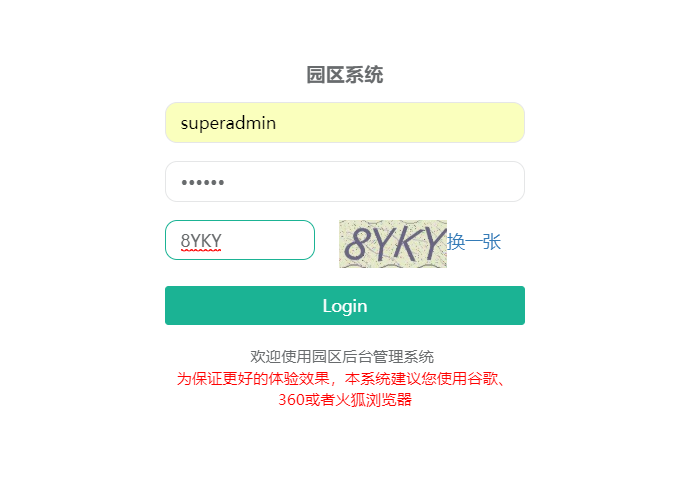 登录成功后，进入主页面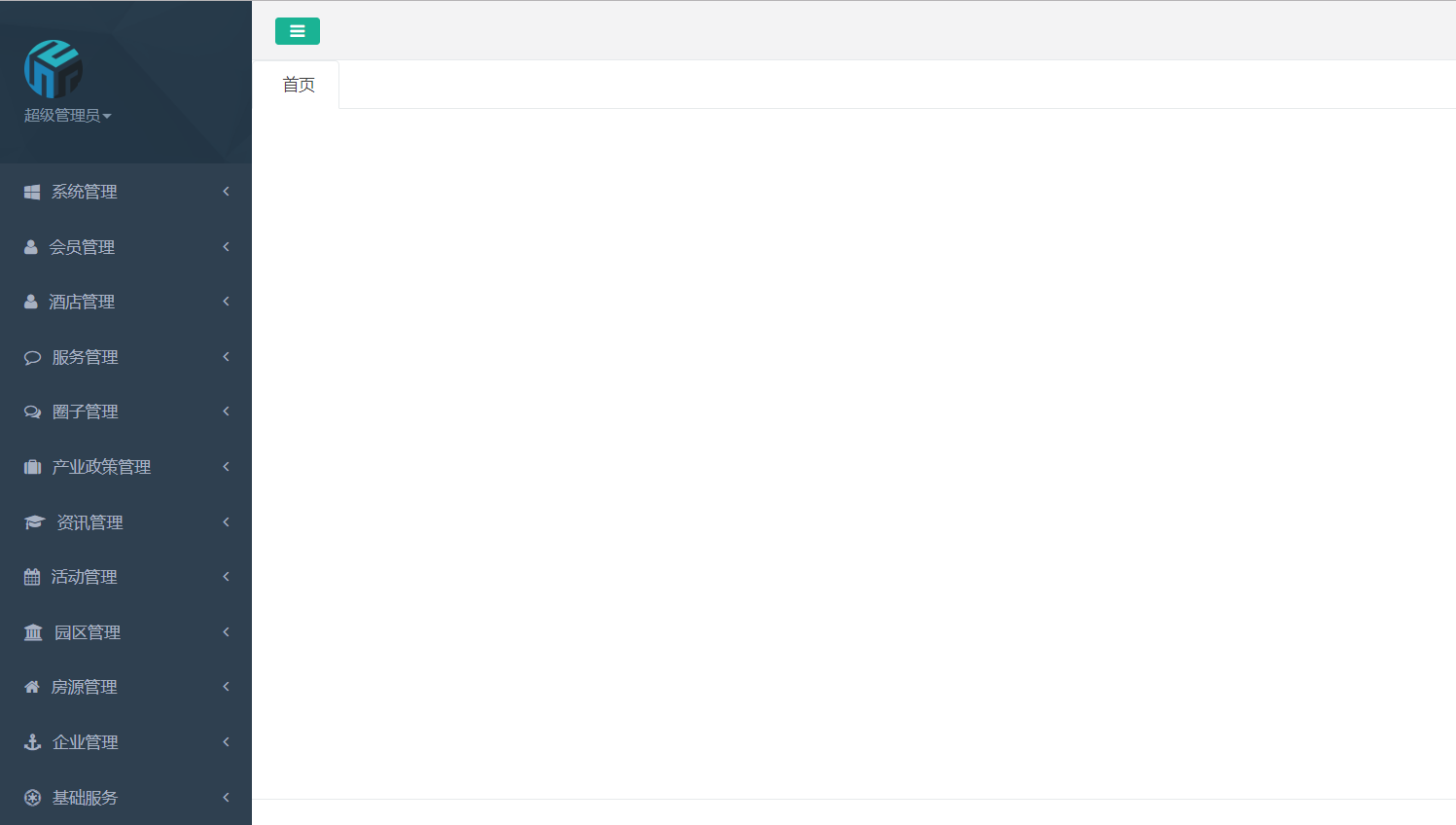 系统管理更换头像说明：登录人员可以更换自己的头像。系统截图：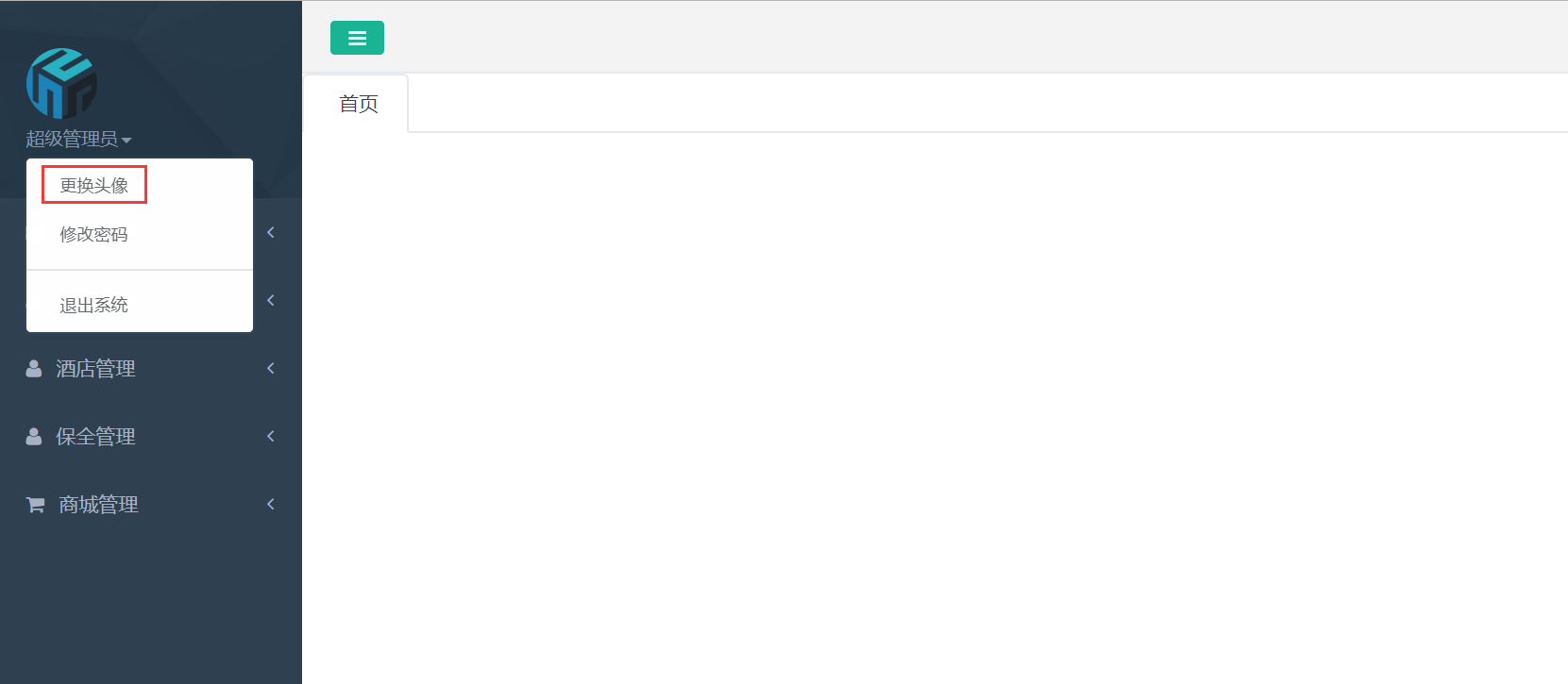 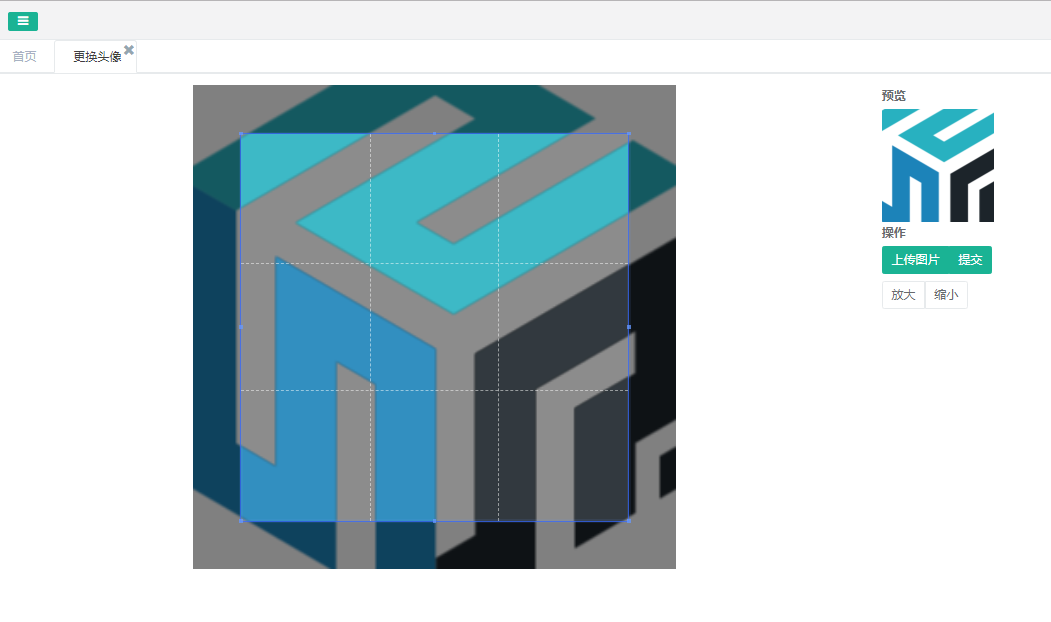 修改密码说明：修改当前登录账户的密码系统截图：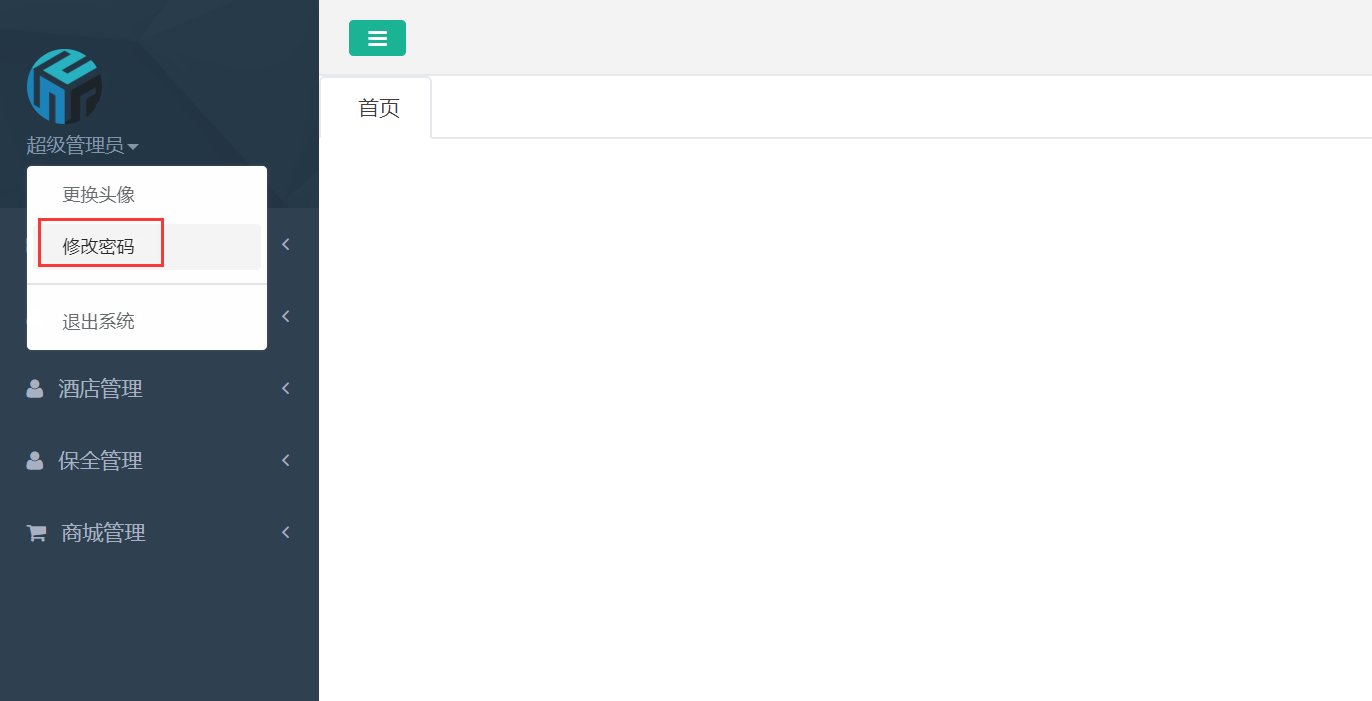 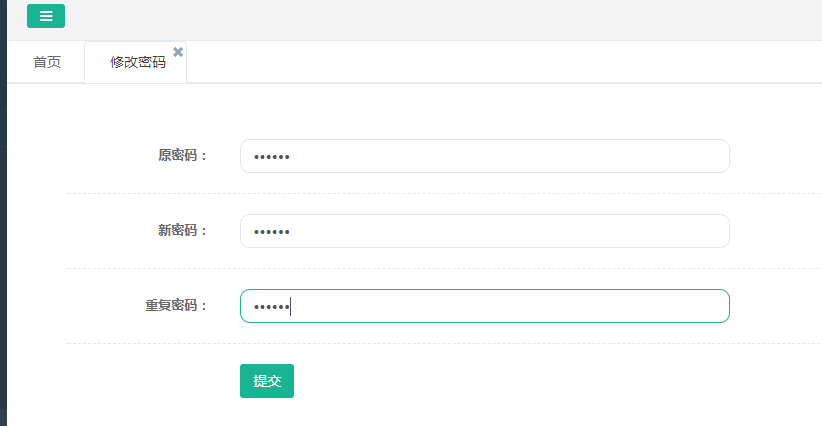 资源管理说明：主要将系统中所有的功能模块及功能模块内的子模块进行一个展示，以及功能模块的名称、编号、路径、类型、状态、排序；管理员可以启用和禁用功能菜单。系统截图：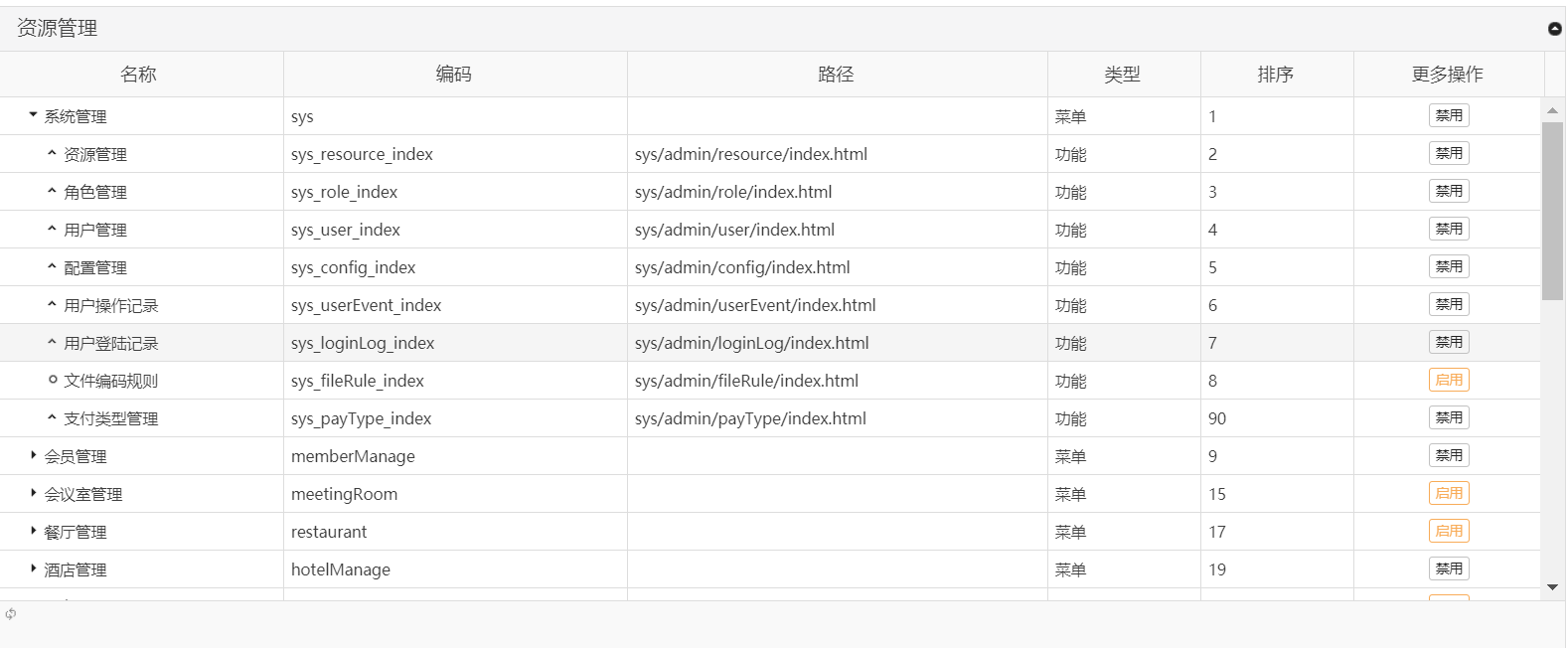 点击更多操作里的启用禁用可以启用和禁用对应的资源菜单。角色管理说明：超级管理员可以“新增”后台用户的角色，可使用权限进行管控，授予对应的使用权限。对系统人员角色的编号、名称、启用的状态可进行一个编辑、授权什么角色拥有什么权限；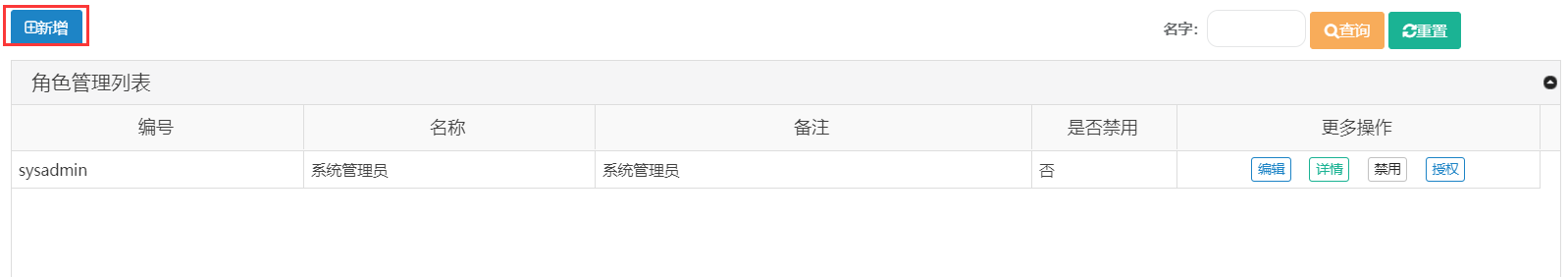 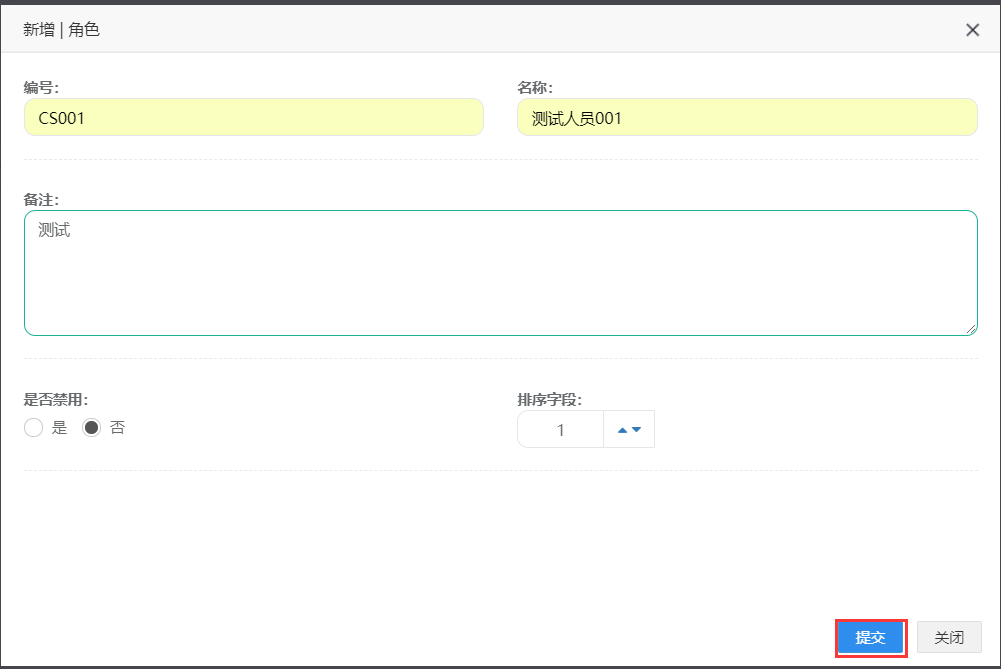 单击“新增”，输入有效数，单击“提交”。角色授权对角色进行授权，授权后，角色可以看到对应的菜单。系统截图：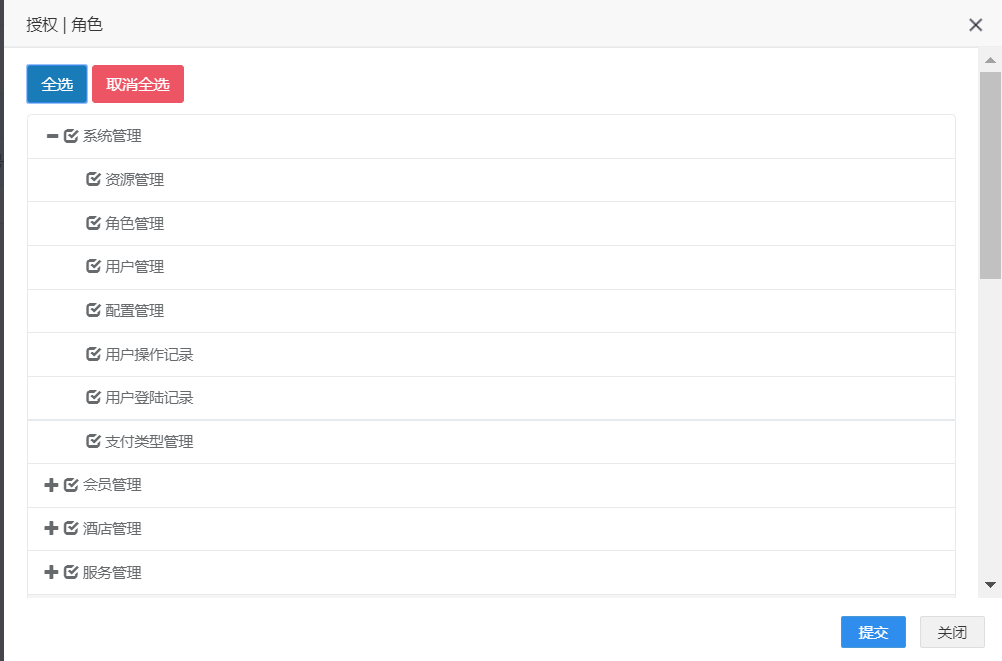 用户管理对系统用户进行新增、编辑、启用禁用以及重置密码操作。系统截图：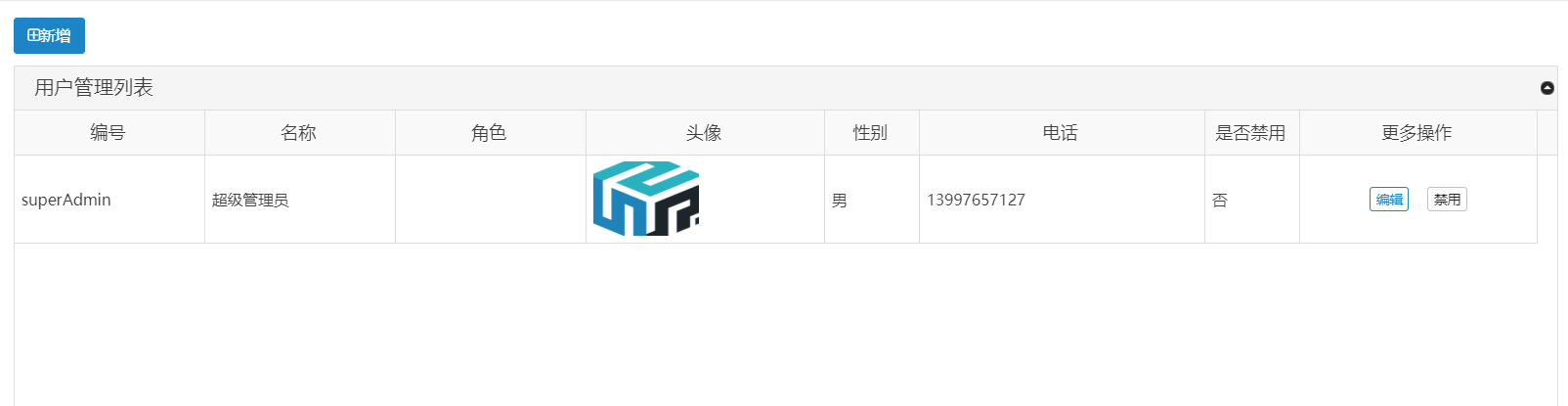 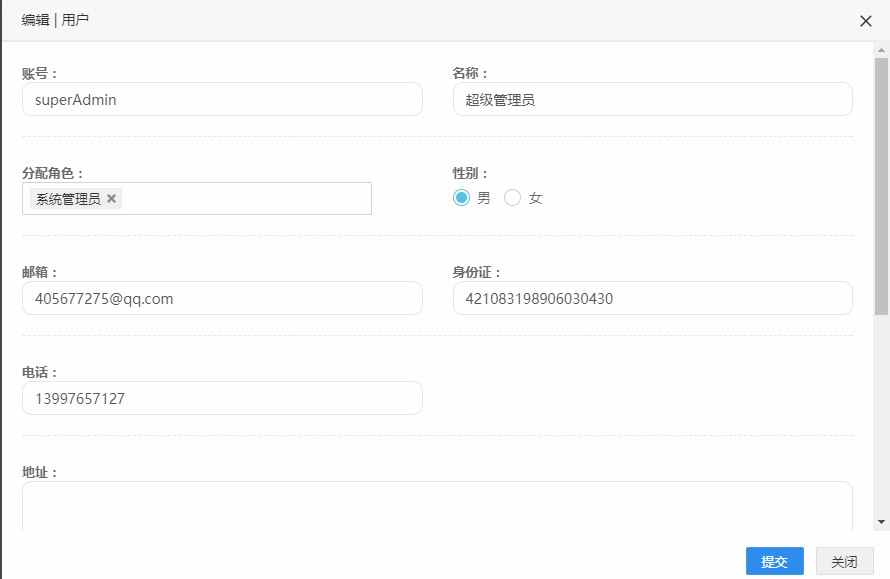 点击新增，输入有效数据之后，在“分配角色”下拉框中选择使用者的角色，根据所选择的角色，可拥有相应角色的权限，点击提交新增用户配置管理说明：对系统的一些配置值进行管理常用配置：配置一些公司备案号，客服电话等公司信息；微信公众号配置：对公众号的域名及开发者信息进行更改；系统截图：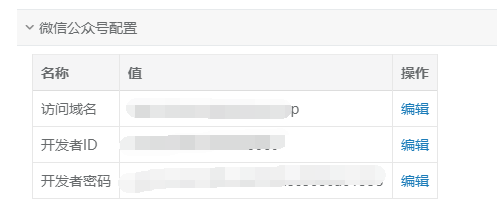 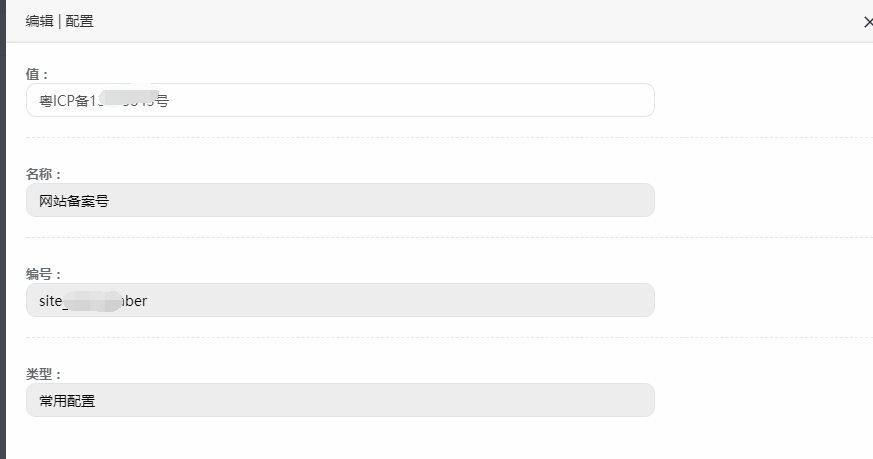 用户操作记录说明：后台系统使用者，从登陆后台开始，记录了该登陆账号所做的每一步操作。操作时电脑的IP地址，操作时间等。系统截图：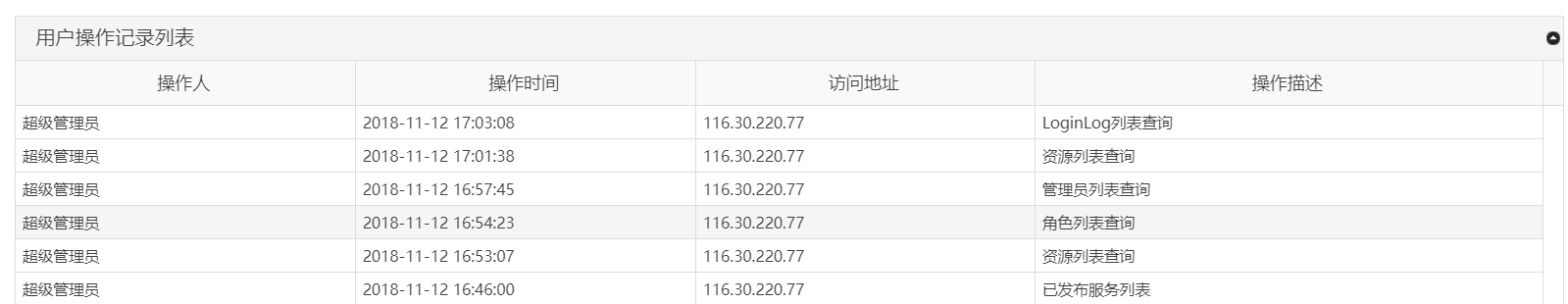 用户登录记录说明：对后台系统使用者登陆系统的时间、地址等信息进行记录；系统截图：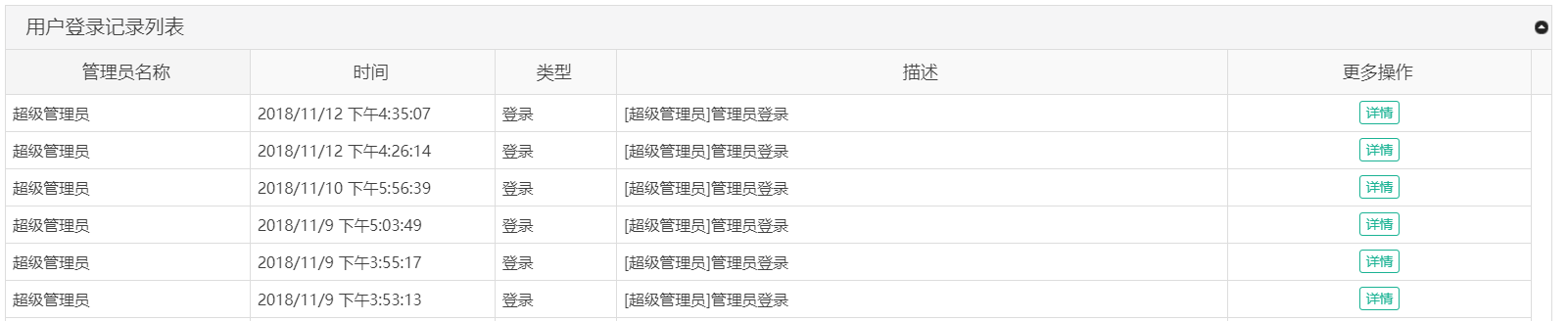 会员管理普通用户功能说明：对普通用户会员进行管理：可以新增和导出用户列表，更多操作编辑和查看详情系统截图：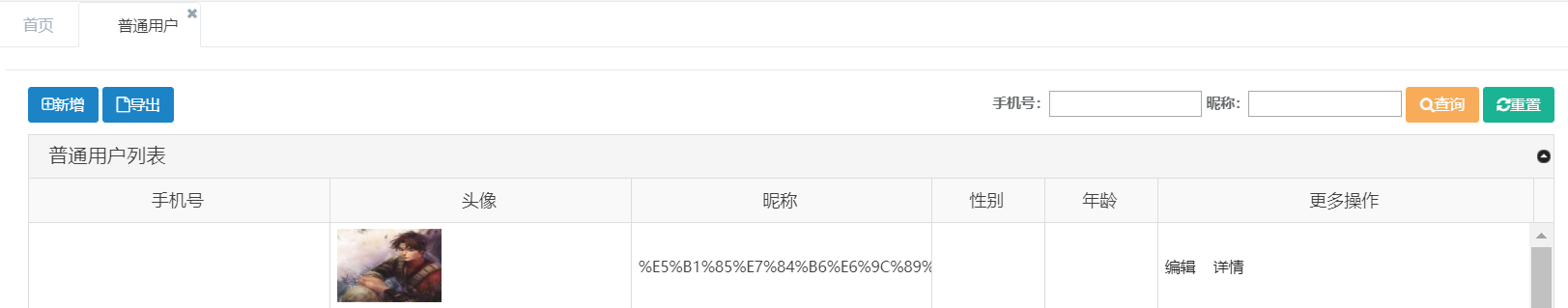 新增普通用户：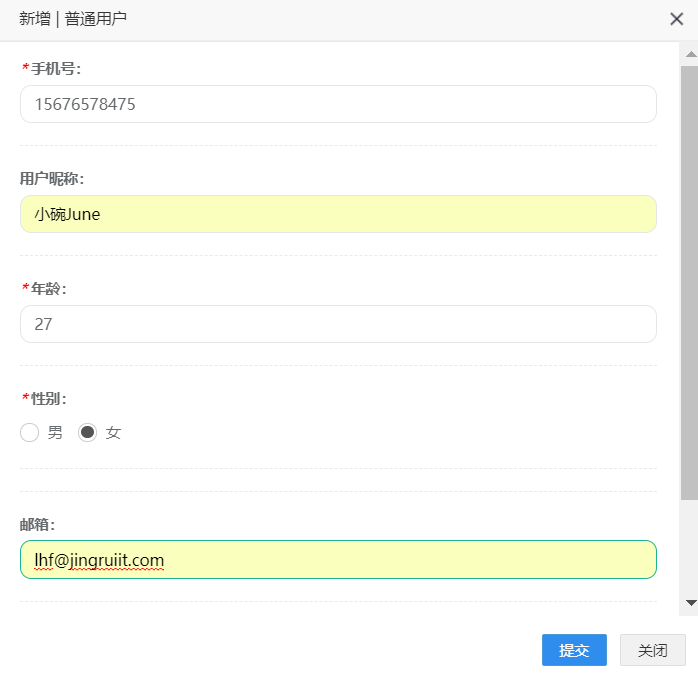 编辑普通用户：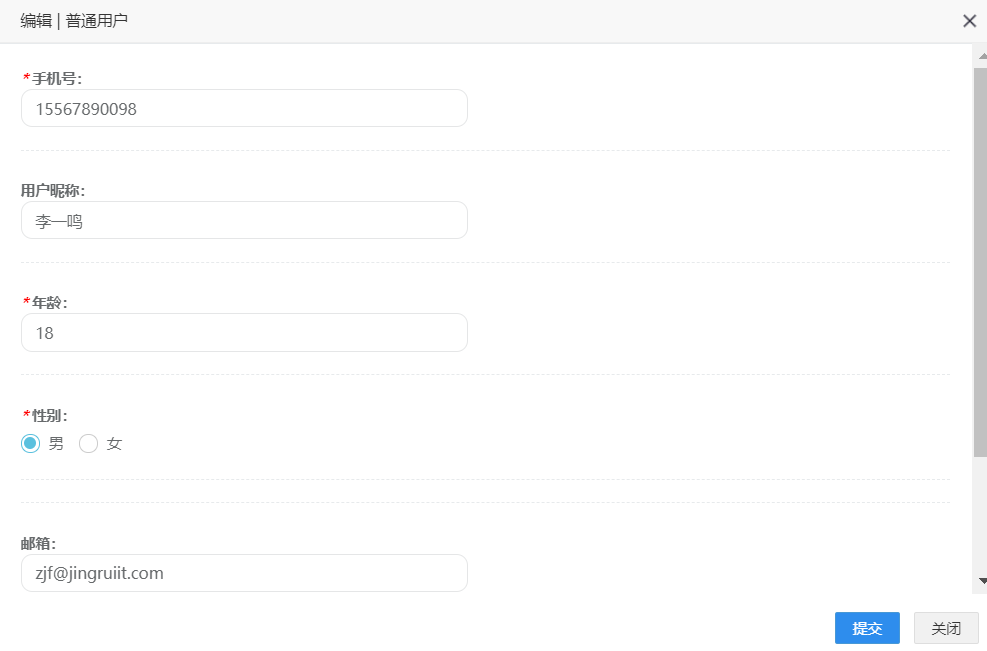 查看详情：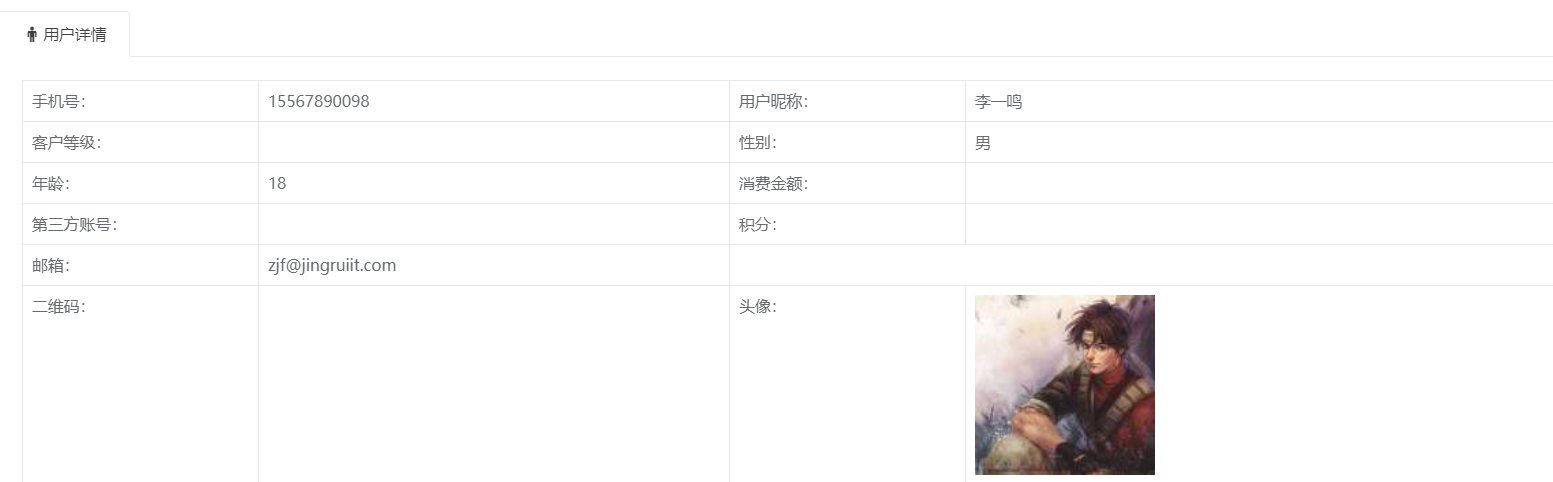 酒店管理酒店管理列表功能说明：新增酒店，可以操作订单日历、房间类型管理、房间管理、编辑和禁用系统截图：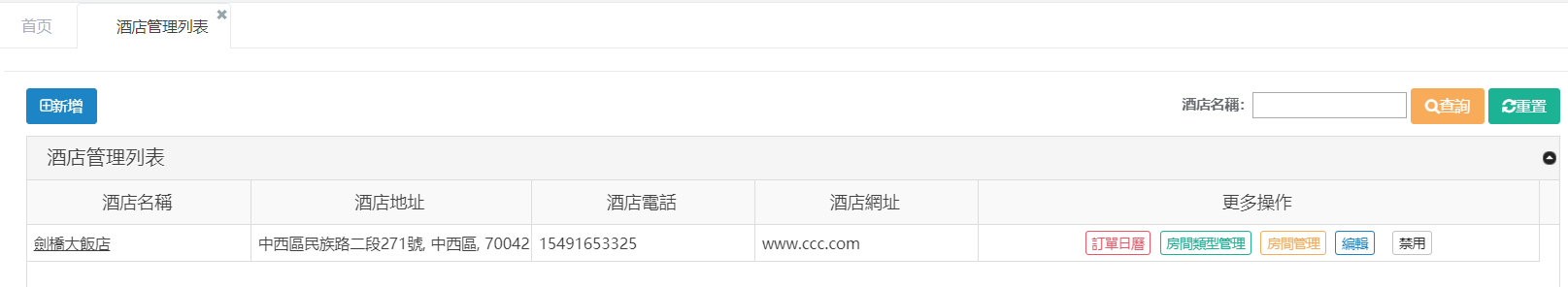 新增：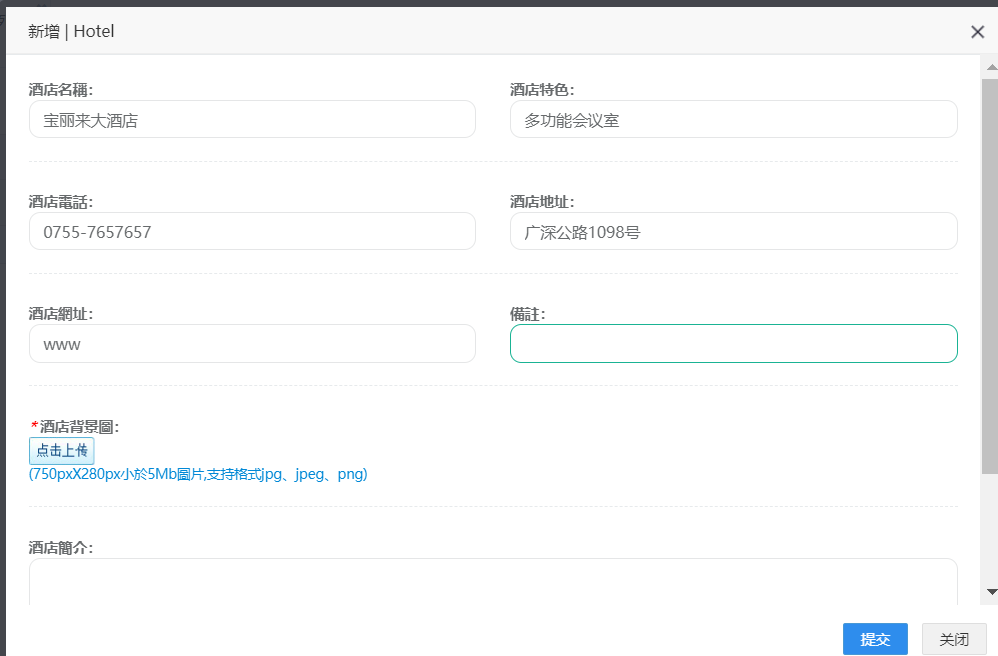 房间类型管理：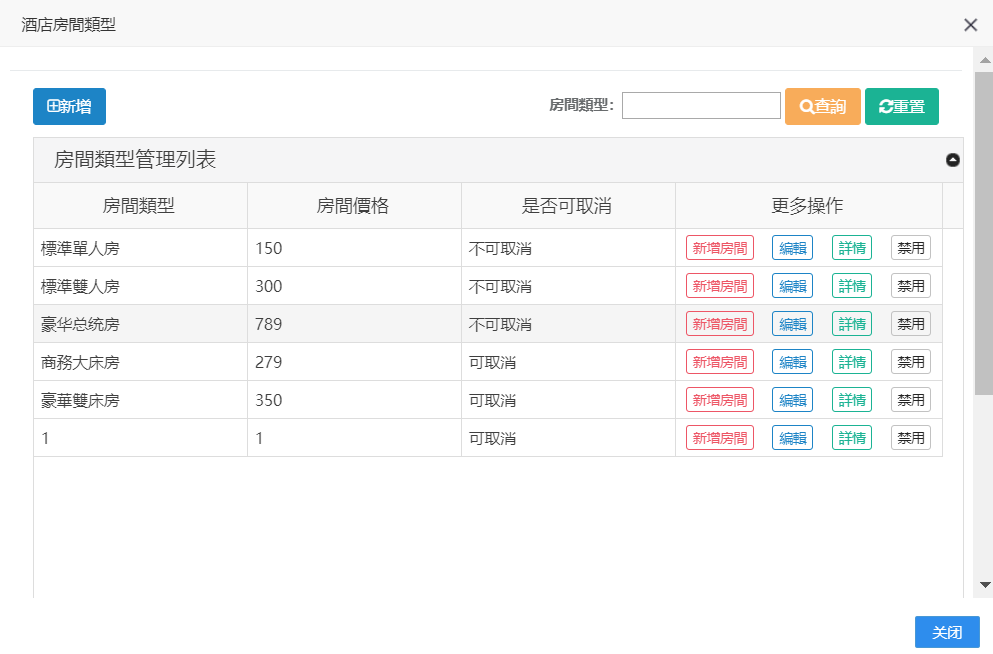 管理不同类型的房型，可以新增房型，操作新增房间、编辑、详情、禁用房间管理：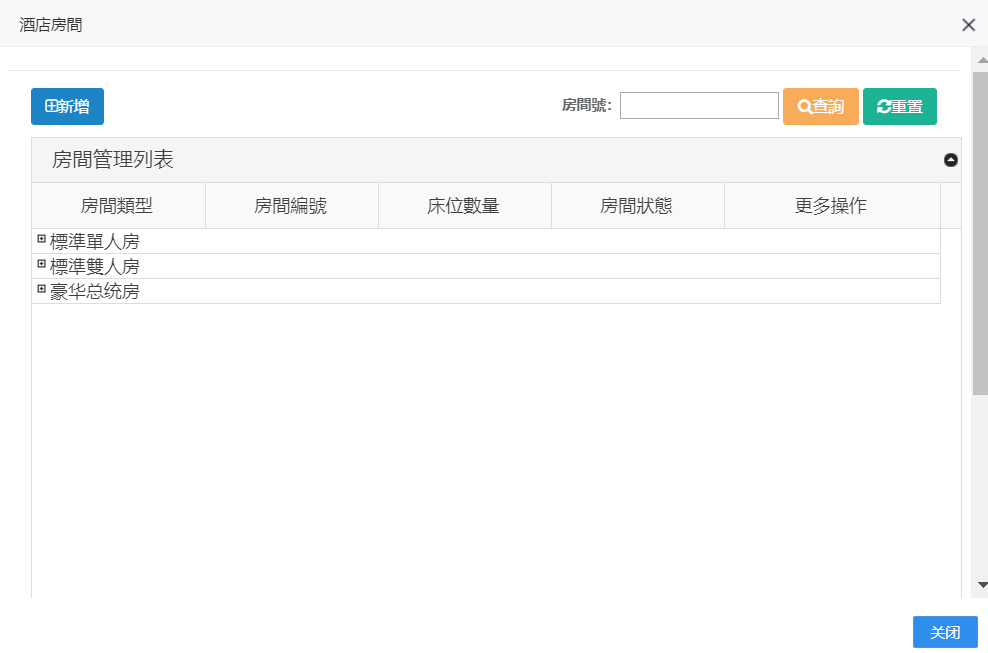 可以新增不同类型的房型房间，列表展示房间类型、编号、床位数量、房间状态等酒店预订记录功能说明：主要展示系统房间订单列表，可以操作登记入驻系统截图：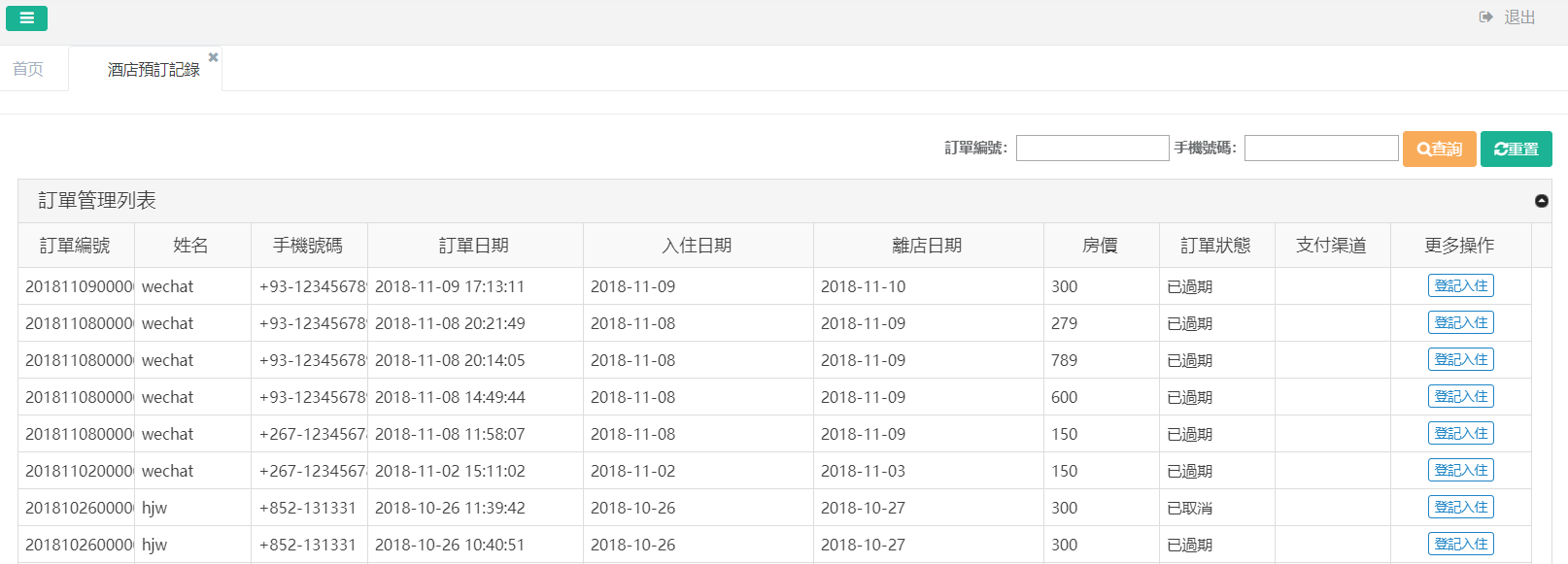 登记入驻分配房间：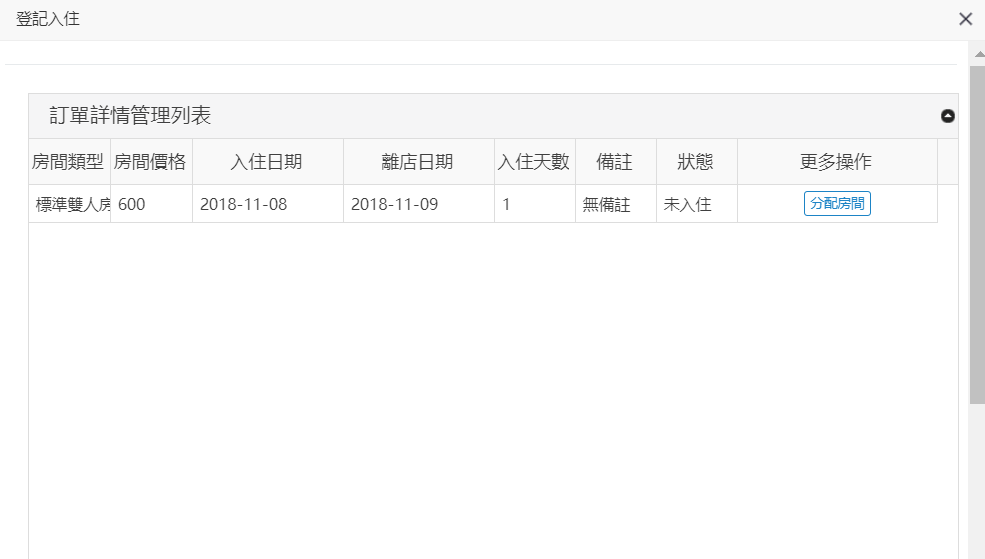 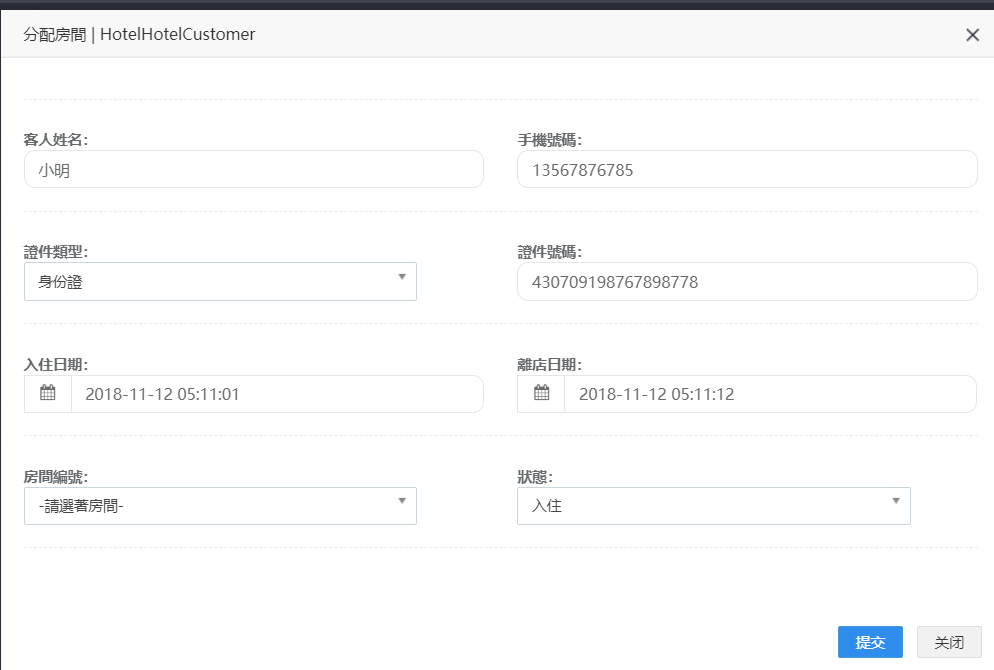 酒店入驻记录功能说明：主要展示酒店入驻人信息列表，可以操作离店登记、详情、禁用系统截图：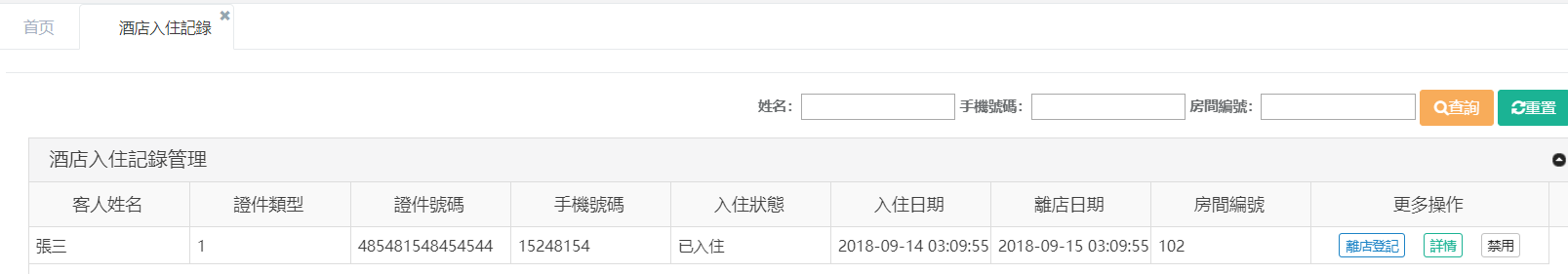 离店登记：填写相关信息，点击提交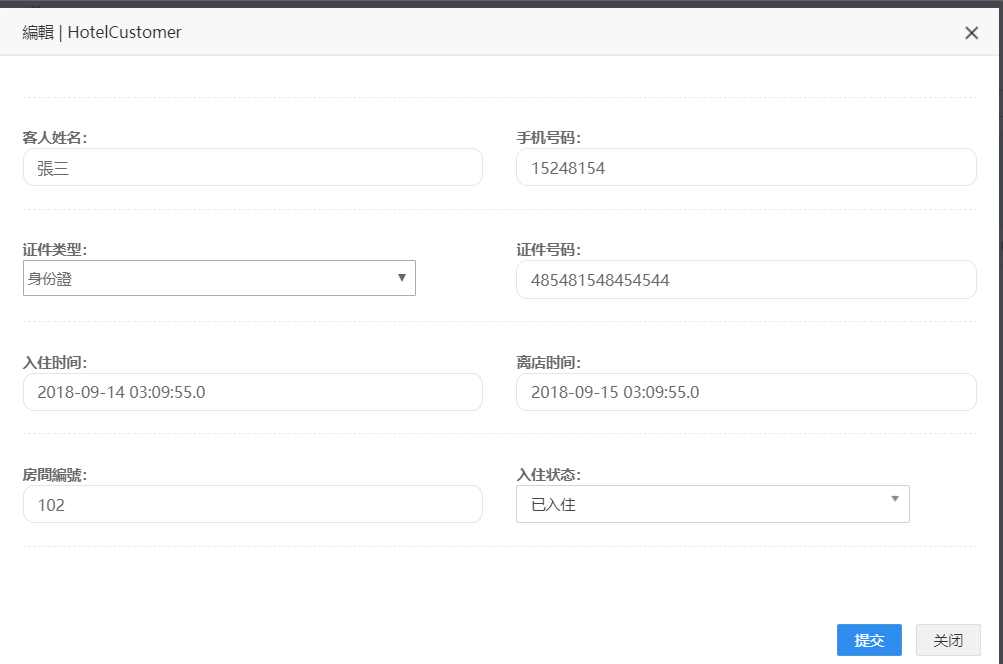 酒店特色类型功能说明：主要设置酒店特色，可以新增、编辑、查看详情、禁用系统截图: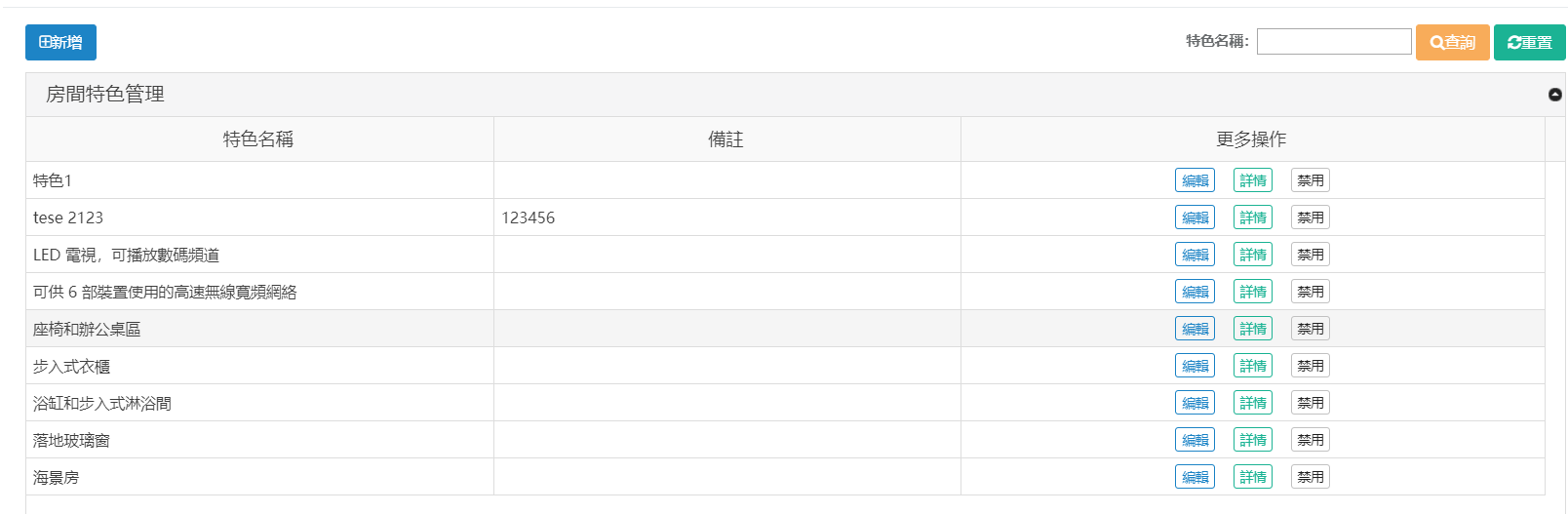 酒店设施类型功能说明：主要设置酒店设施，可以新增、编辑、查看详情、禁用系统截图: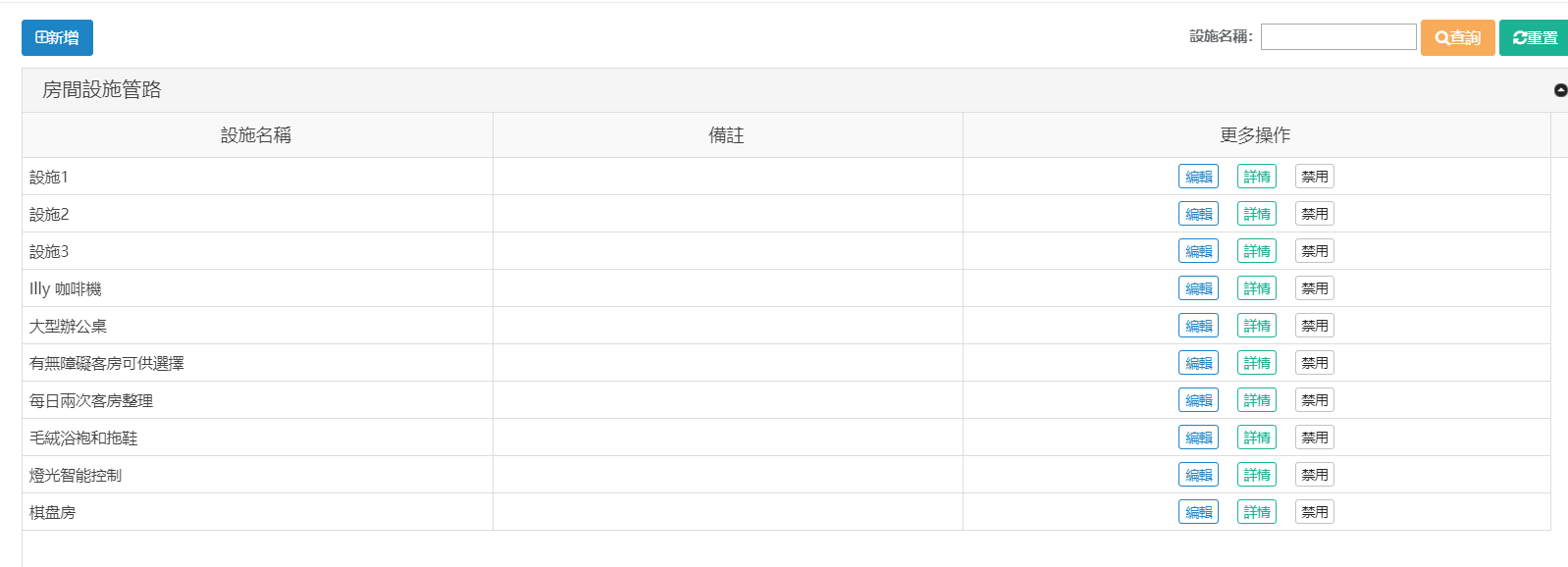 酒店商户配置功能说明：主要设置酒店商户信息，可以新增、编辑、查看详情、禁用系统截图: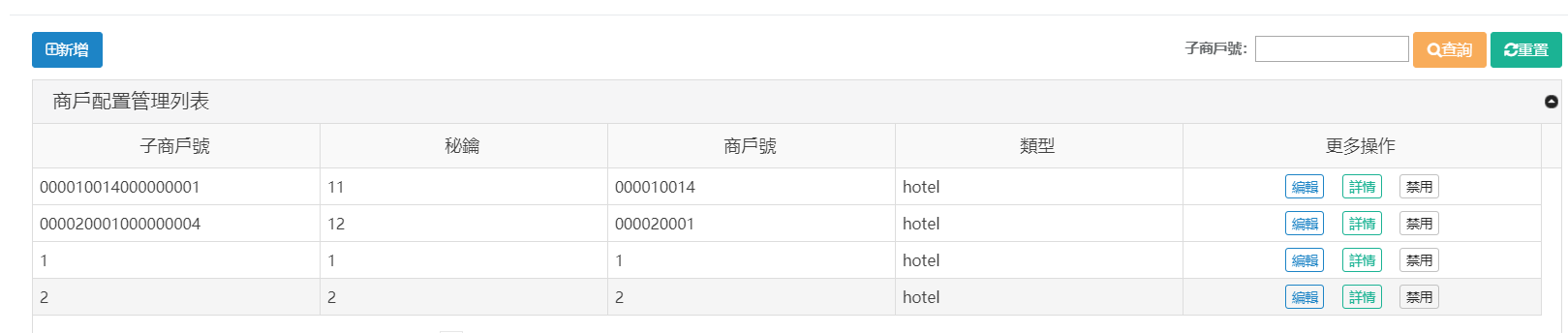 酒店专案管理功能说明：主要设置酒店促销活动名称和房间，可以新增、房型管理、查看详情、禁用系统截图: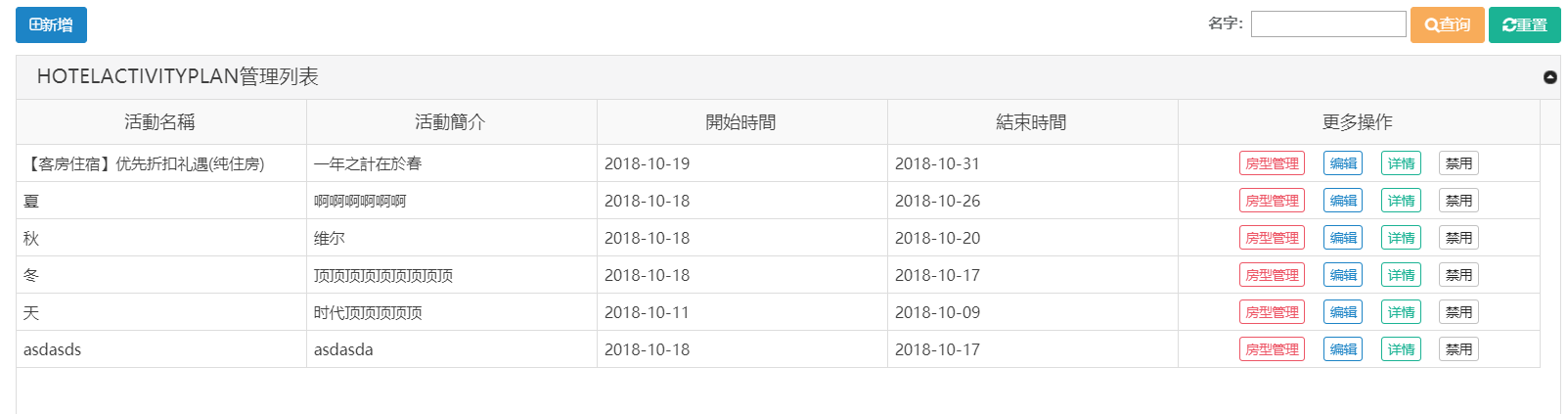 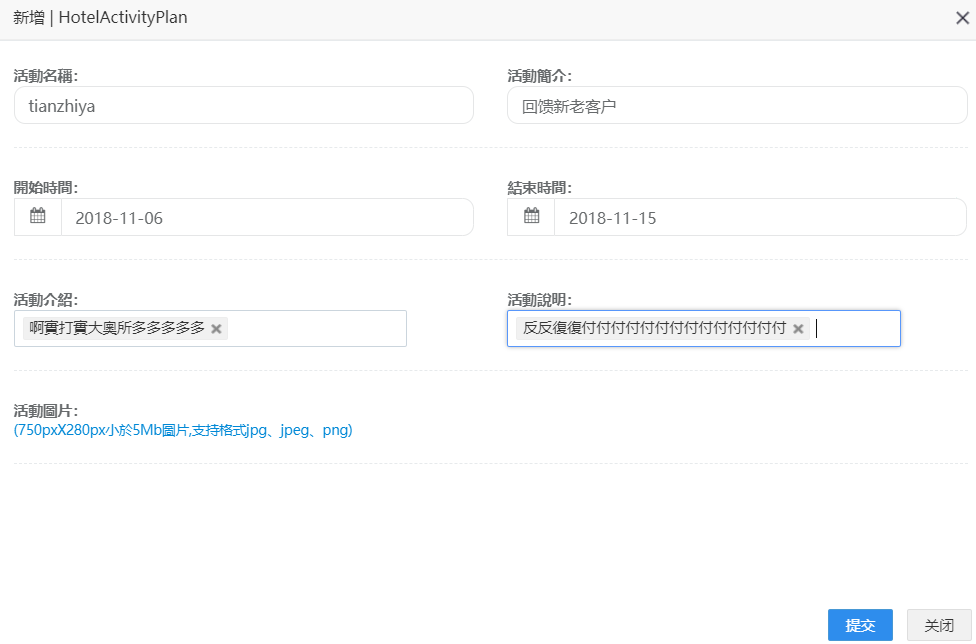 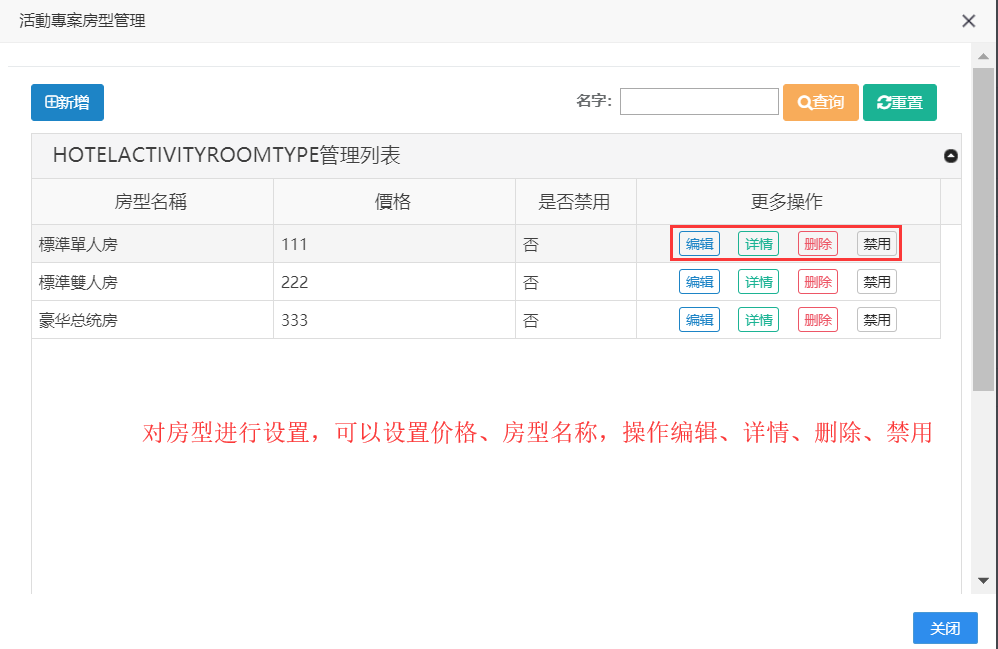 酒店专案介绍管理功能说明：主要设置新增专案酒店内的内容介绍信息，可以操作编辑、详情、删除、禁用系统截图: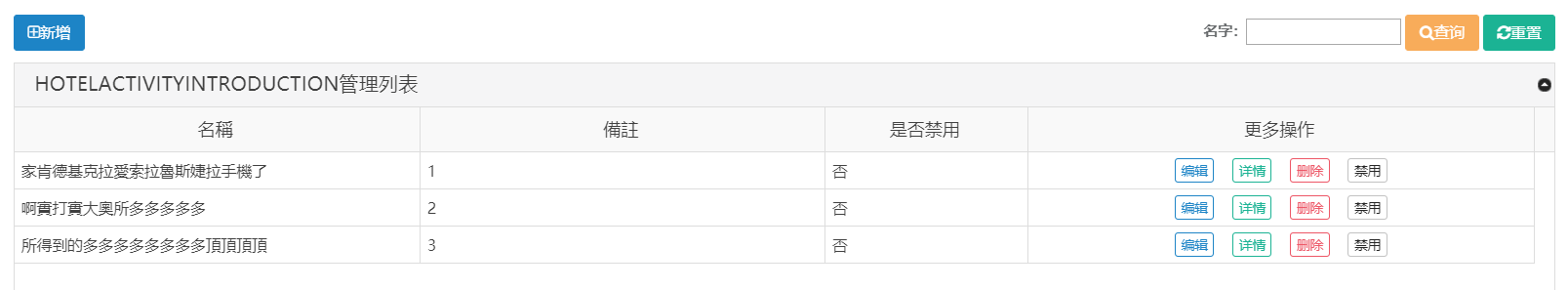 酒店专案说明管理功能说明：主要设置新增专案酒店内的内容说明信息，可以操作编辑、详情、删除、禁用系统截图: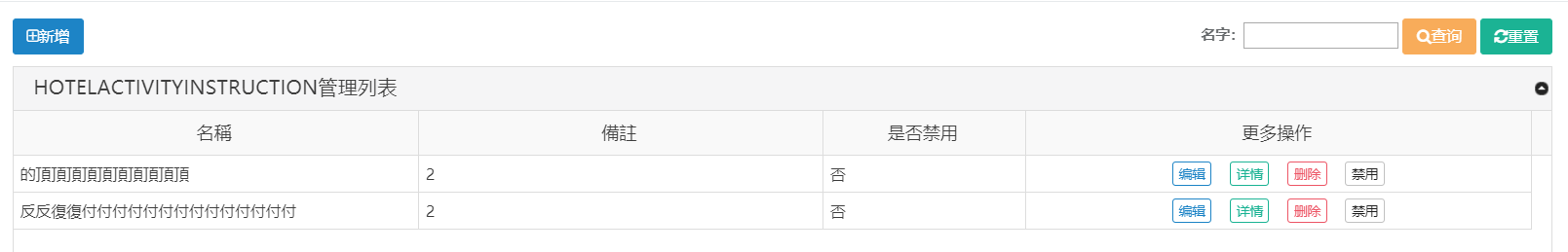 服务管理服务类别说明： 设置系统服务类别，展示类别名称、是否禁用，操作新增、编辑、删除、禁用系统截图：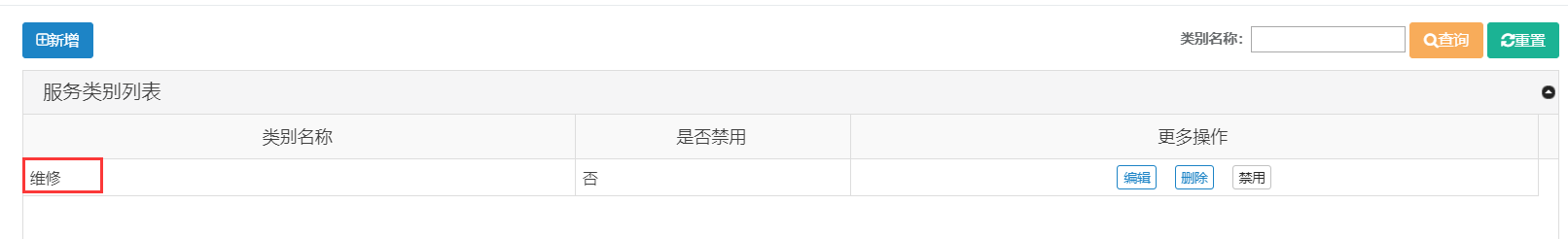 新增页面：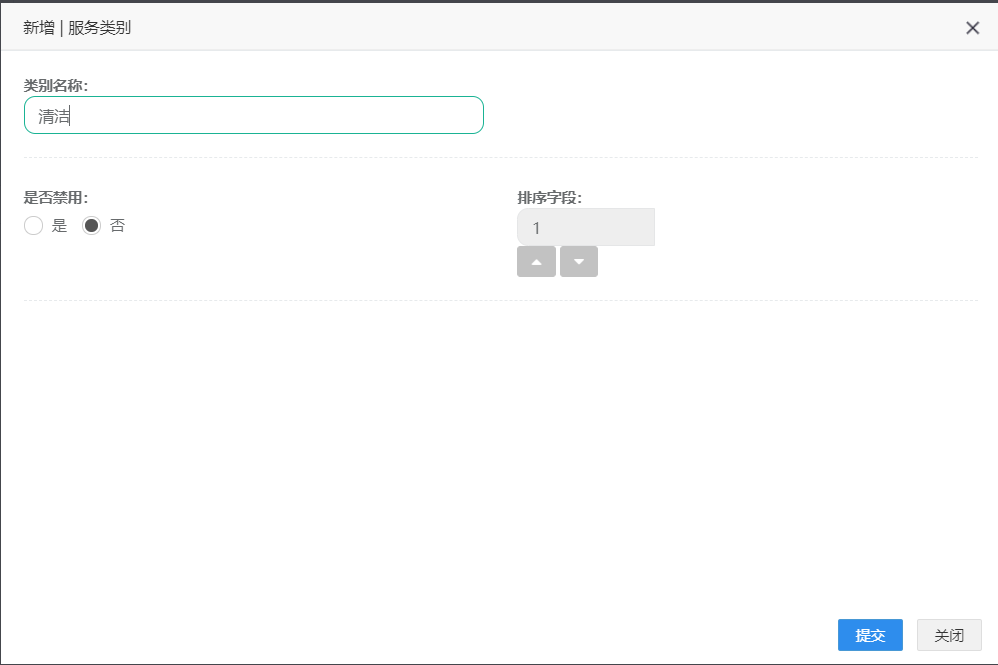 供应服务供应服务发布说明：在系统中发布需要的服务类型，可以新增、批量删除、批量发布，操作编辑、详情、删除、发布系统截图：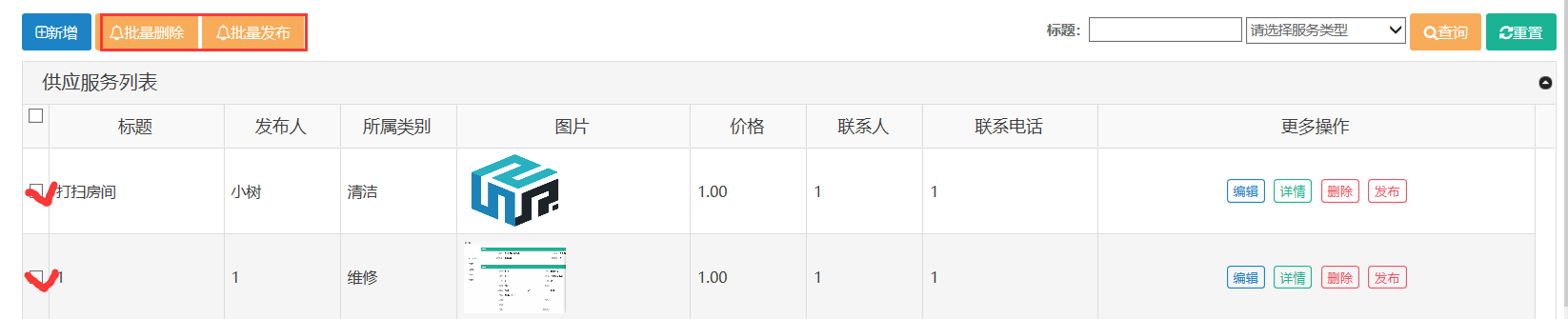 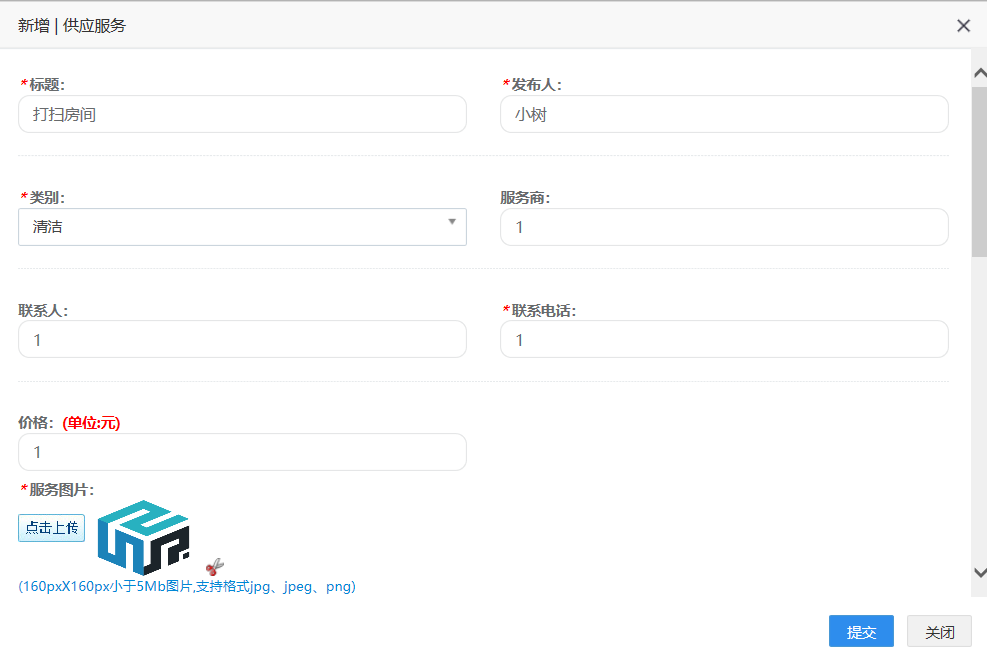 已发布供应服务说明：在系统中展示已发布供应服务的类型，可批量删除、批量发布，操作编辑、详情、删除、禁用系统截图：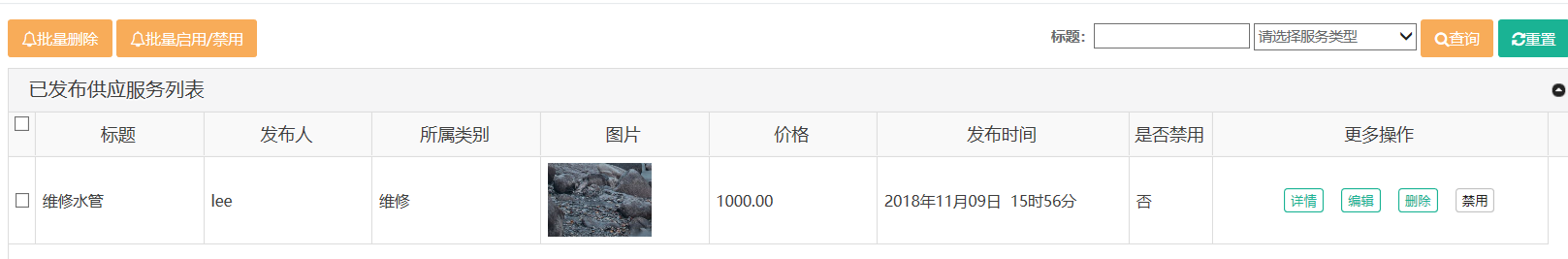 需求服务发布需求服务说明：在系统中发布需要的服务类型，可以新增、批量删除、批量发布，操作编辑、配置banner图、详情、删除、发布系统截图：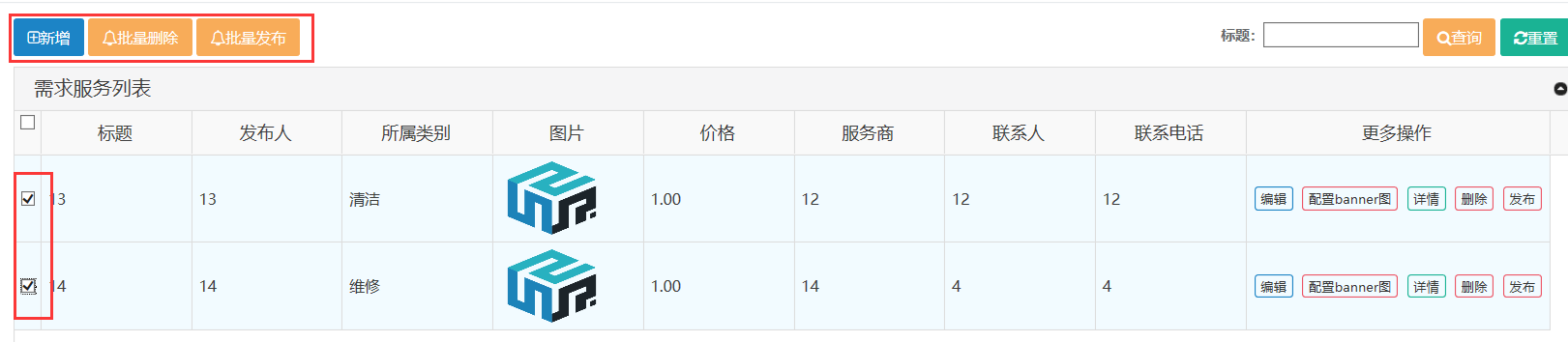 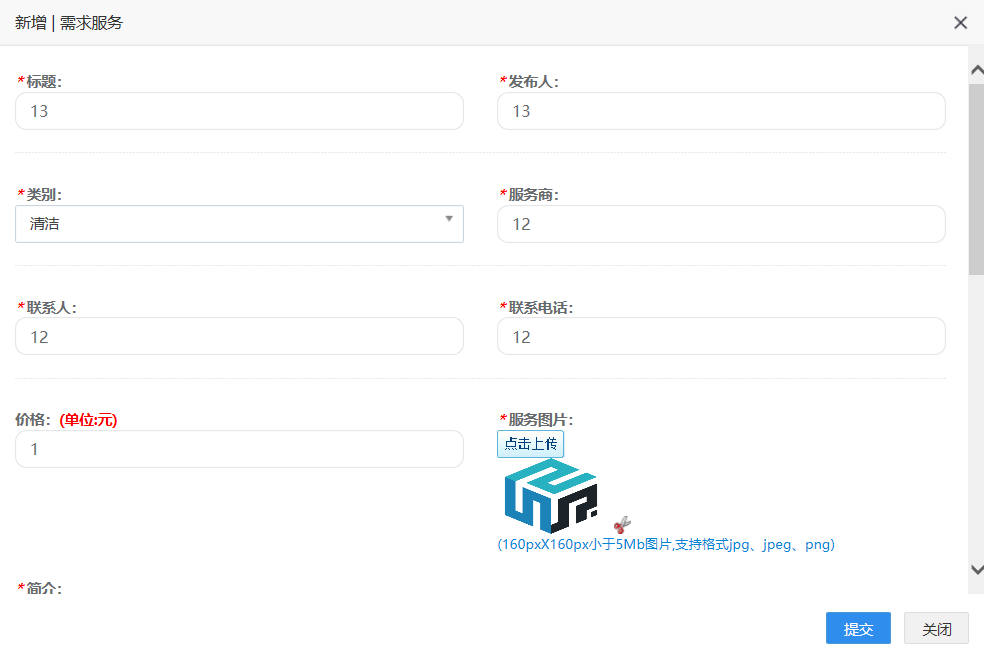 已发布需求服务说明：在系统中展示已发布的需求服务类型，可批量删除、批量发布，操作编辑、详情、删除、禁用系统截图：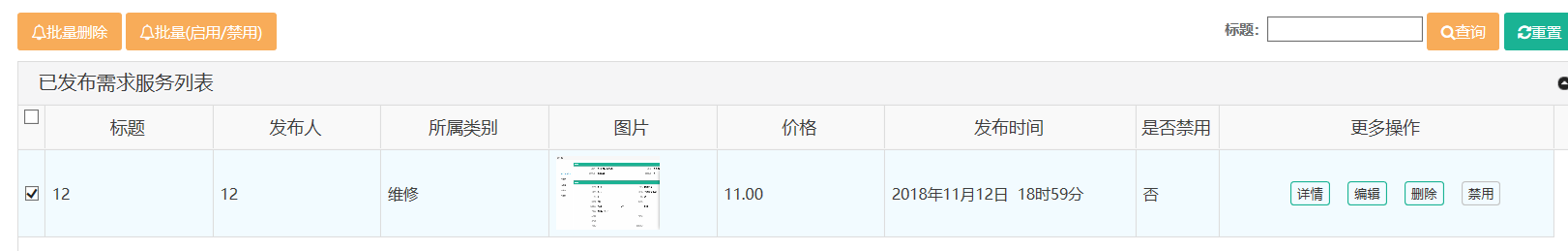 资讯管理资讯类别功能说明：主要配置资讯信息的类别，可以新增，操作编辑和禁用系统截图：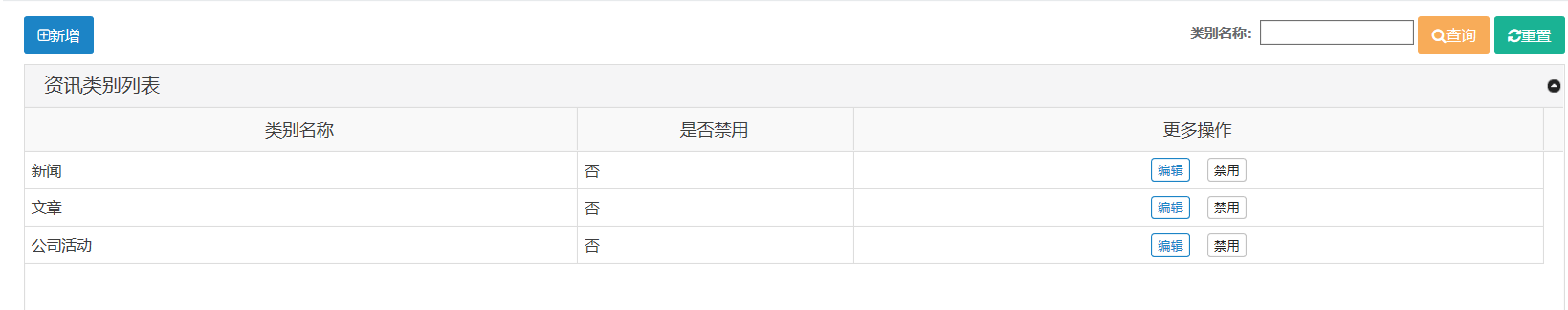 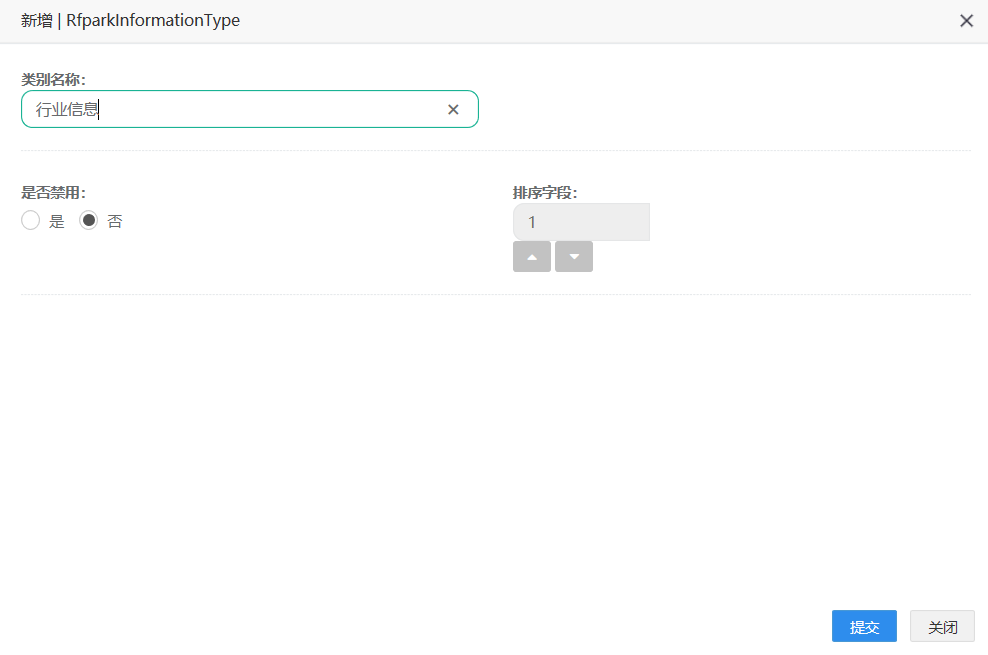 资讯发布功能说明：主要发布资讯信息的内容，可以新增，操作编辑、详情、删除、发布系统截图：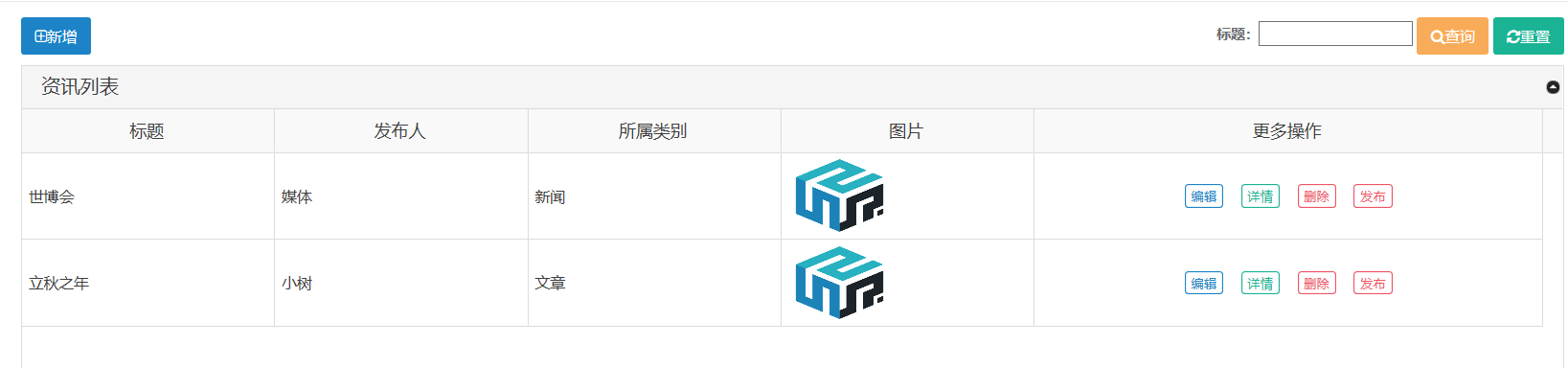 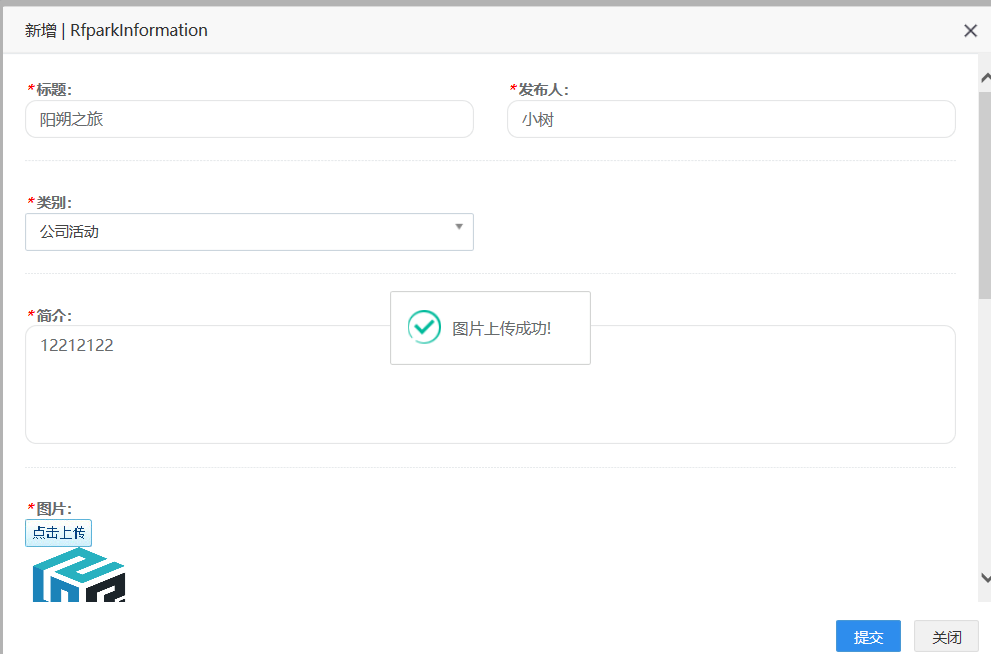 已发布资讯功能说明：主要展示已发布资讯信息基本信息，包括标题、发布人、所属类别、图片、发布时间等内容。可以操作详情、编辑、删除、禁用系统截图：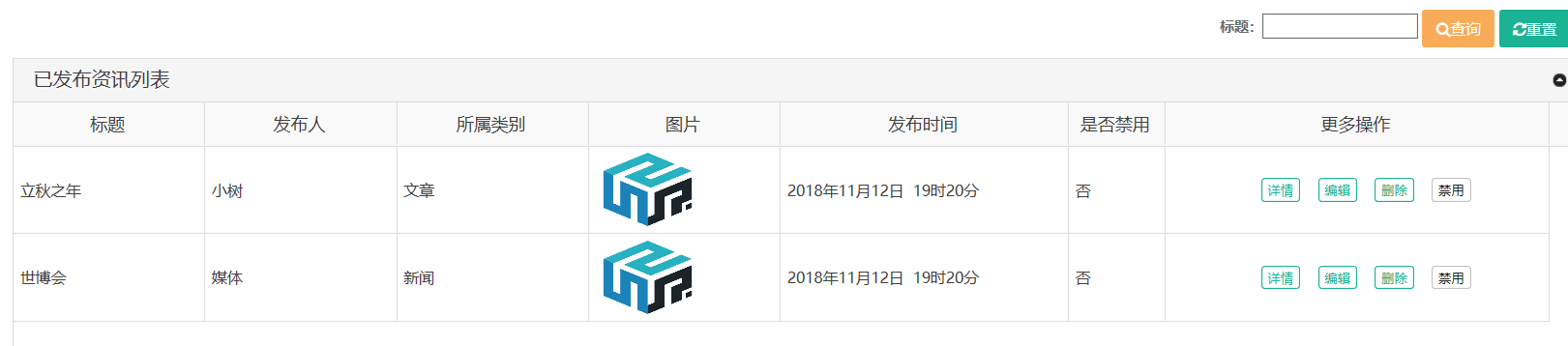 活动管理活动类别说明：主要配置园区活动类别，可以新增，可以操作编辑、详情、删除、禁用系统截图：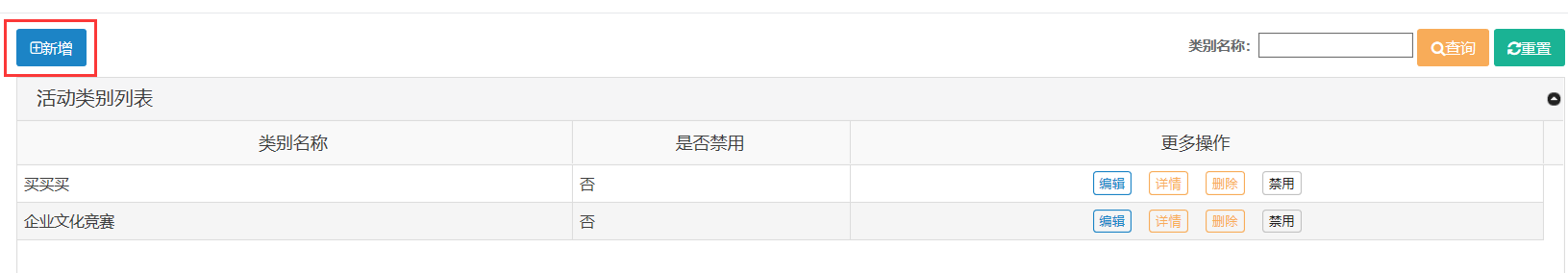 活动发布说明：主要发布园区活动信息，可以新增（编辑活动内容），可以操作编辑、详情、删除、发布系统截图：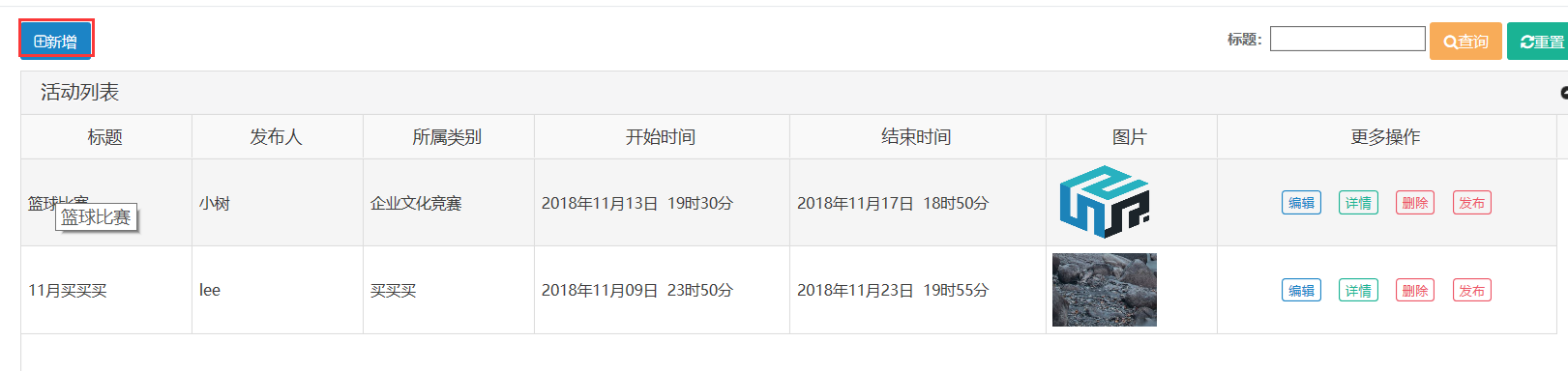 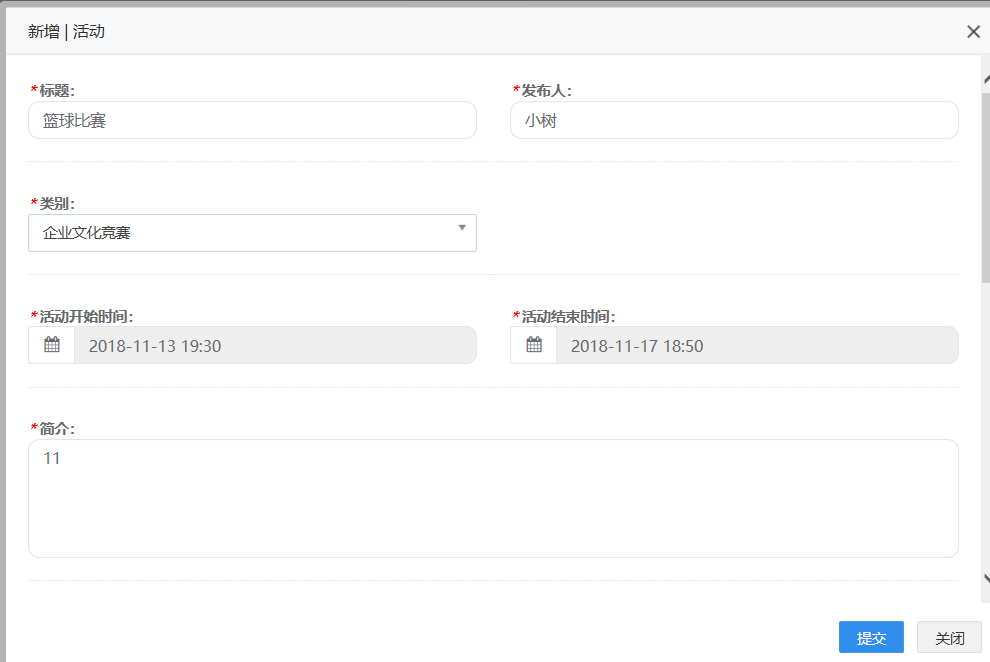 已发布活动功能说明：主要展示已发布活动信息基本信息，包括标题、发布人、所属类别、图片、发布时间等内容。可以操作详情、编辑、删除、禁用系统截图：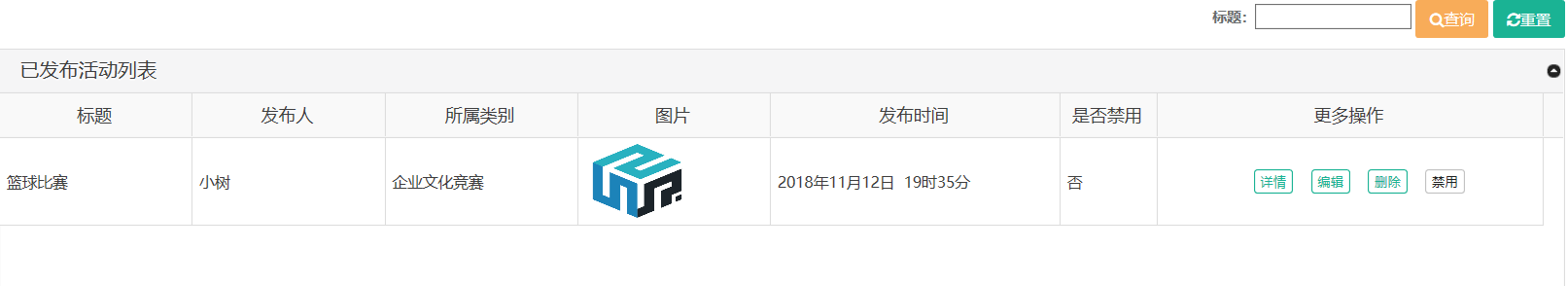 2.8园区管理功能说明：主要展示已园区基本信息，包括园区名称、图片、城市、是否推荐等内容。可以操作详情、编辑、删除、禁用、推荐系统截图：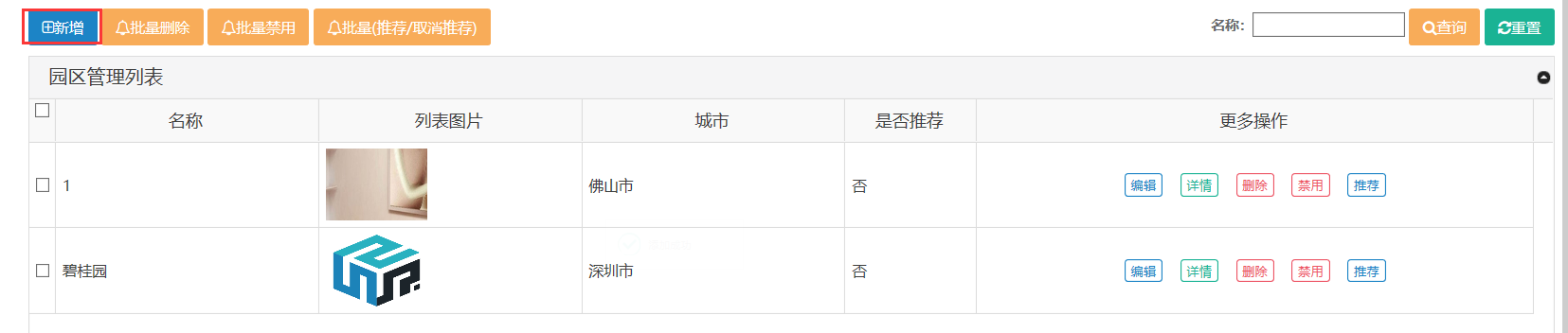 新增页面：编辑园区的基本参数信息和详细简介内容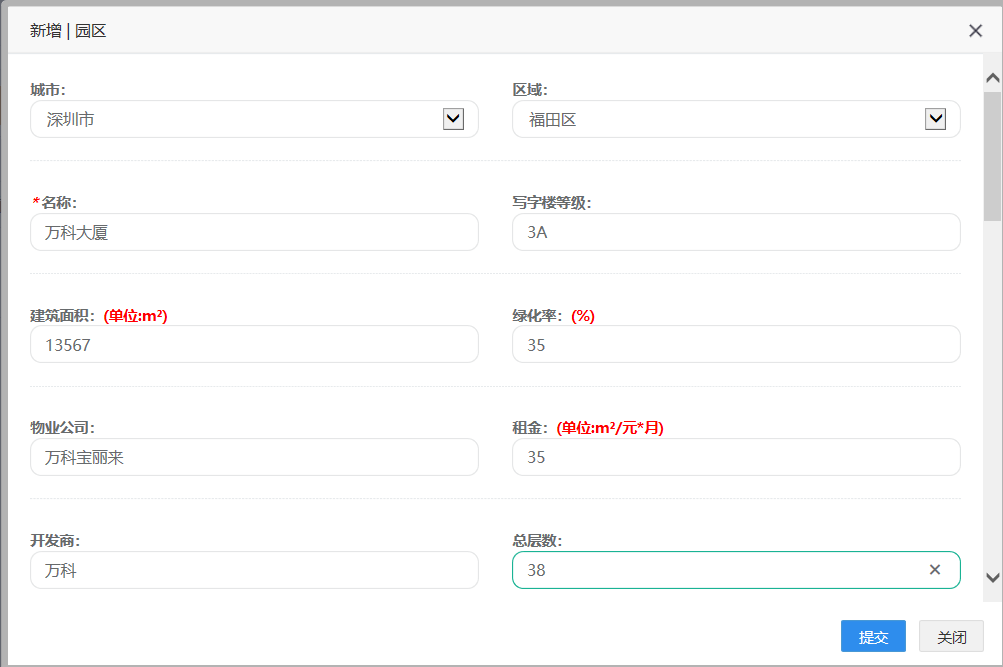 2.9房源管理2.9.1房源类别功能说明：主要配置房源类别参数信息，可以操作详情、编辑、删除、禁用系统截图：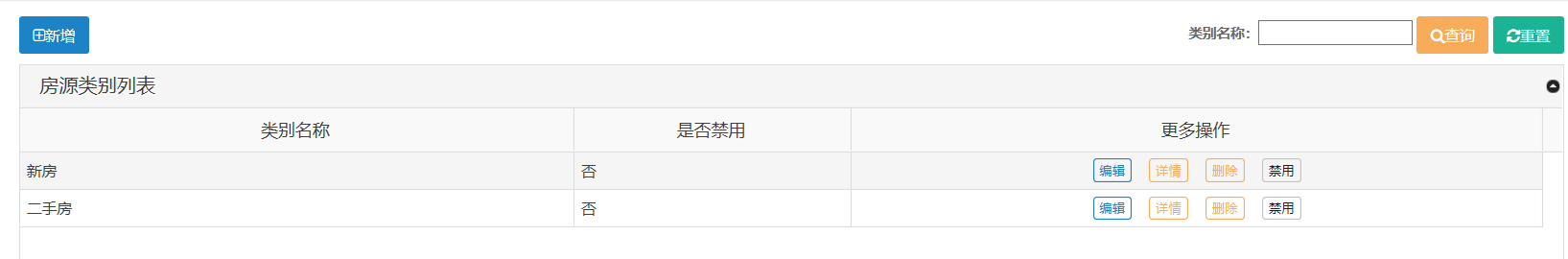 2.9.2房源列表功能说明：主要展示房源基本信息，新增发布房源信息（填写相关房源信息基本资料和简介）包房源名称、图片、房源类型、所属园区、面积、使用率、联系电话等内容。可以操作详情、编辑、删除系统截图：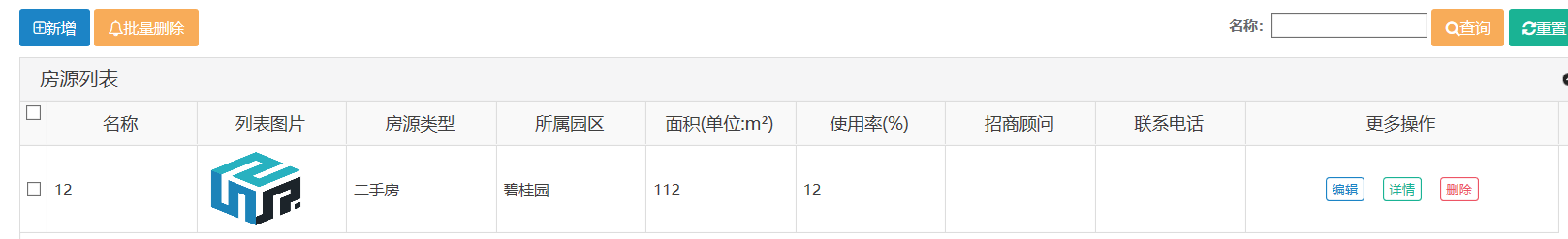 3.0企业管理3.0.1企业类别功能说明：主要配置企业类别参数信息，可以操作编辑、删除、禁用系统截图：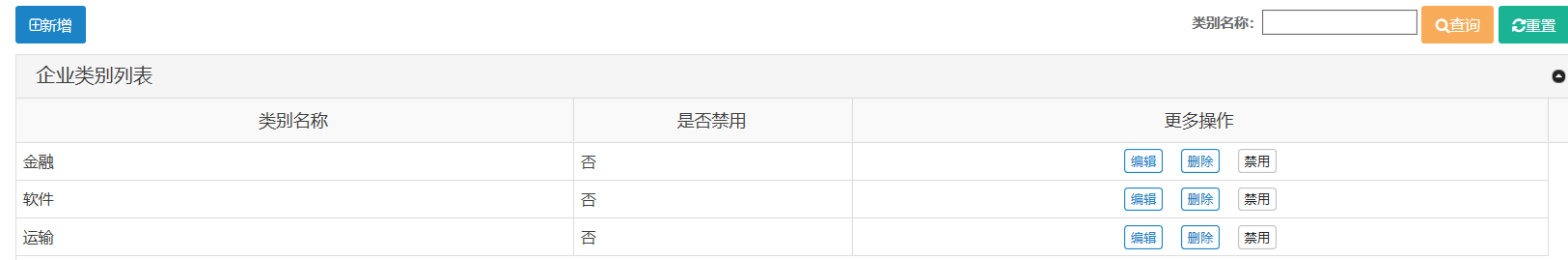 3.0.2企业列表功能说明：主要展示企业基本信息，新增发布企业信息（填写相关企业信息基本资料和简介）包企业名称、所属类型、所属园区、地址、联系电话等内容。可以操作详情、编辑、配置企业产品、删除、批量删除系统截图：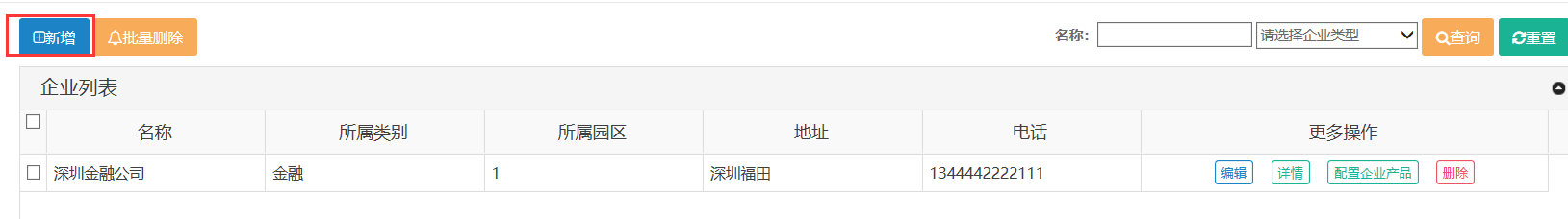 3.1基础服务3.1.1活动申请列表功能说明：主要发布活动申请，可以新增、批量删除、批量审核；可以操作编辑、详情、删除、禁用，主要录入企业活动主题、时间、申请人、号码、单位名称、所在园区、备注、活动内容简介等信息系统截图：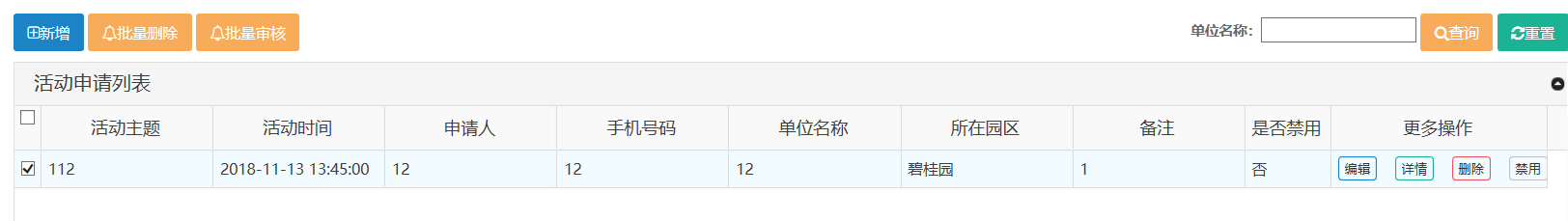 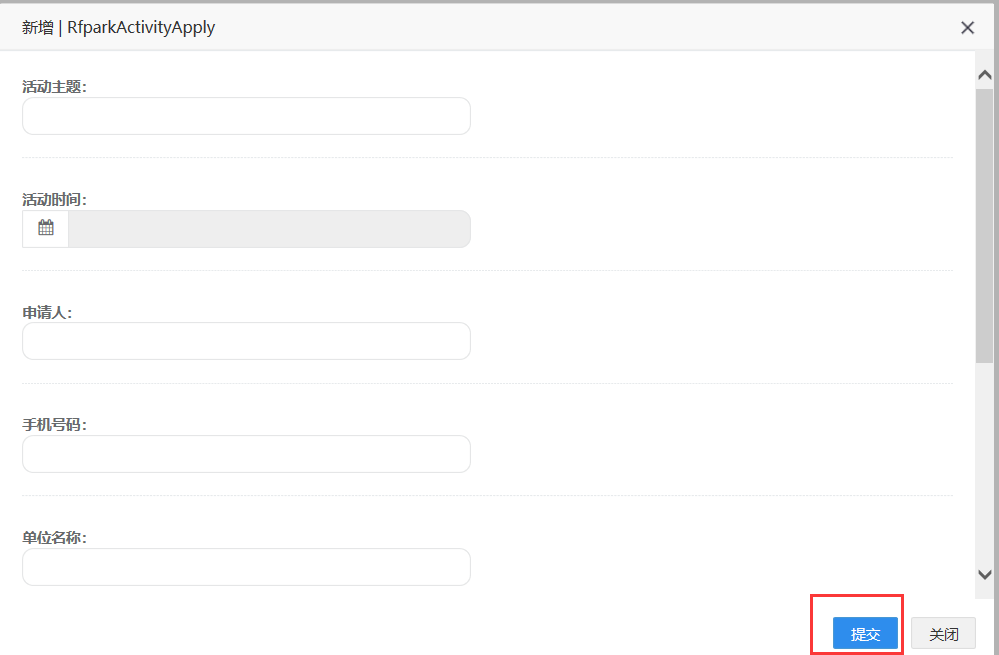 3.1.2已活动申请列表功能说明：主要展示已申请活动的列表基本信息，包括展示活动主题、活动时间、申请人、手机号码、单位名称、所在园区、备注等，可以操作详情、编辑、删除、禁用、批量删除、批量启用/禁用系统截图：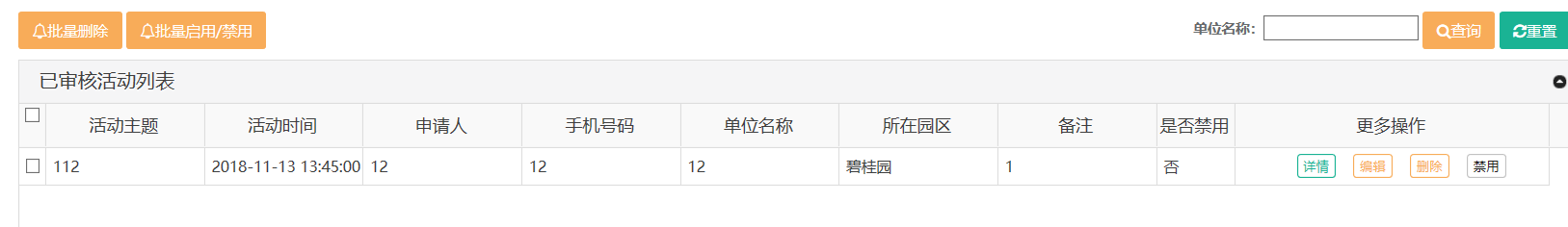 3.1.3会议室预订列表功能说明：主要申请会议室，展示会议室基本信息，包括公司名称、会议室名、联系人、电话、预约时间等，可以操作编辑、详情、删除、批量删除、批量启用/禁用系统截图：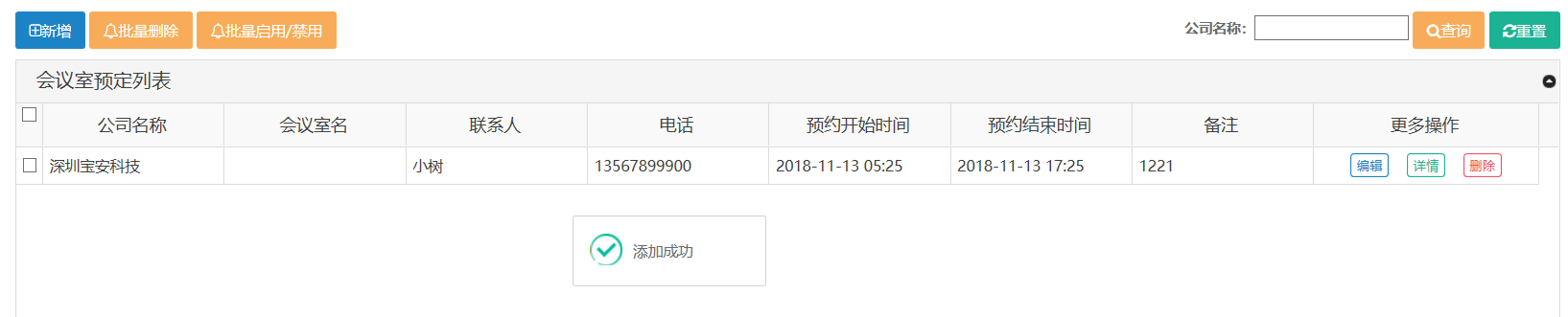 新增会议室页面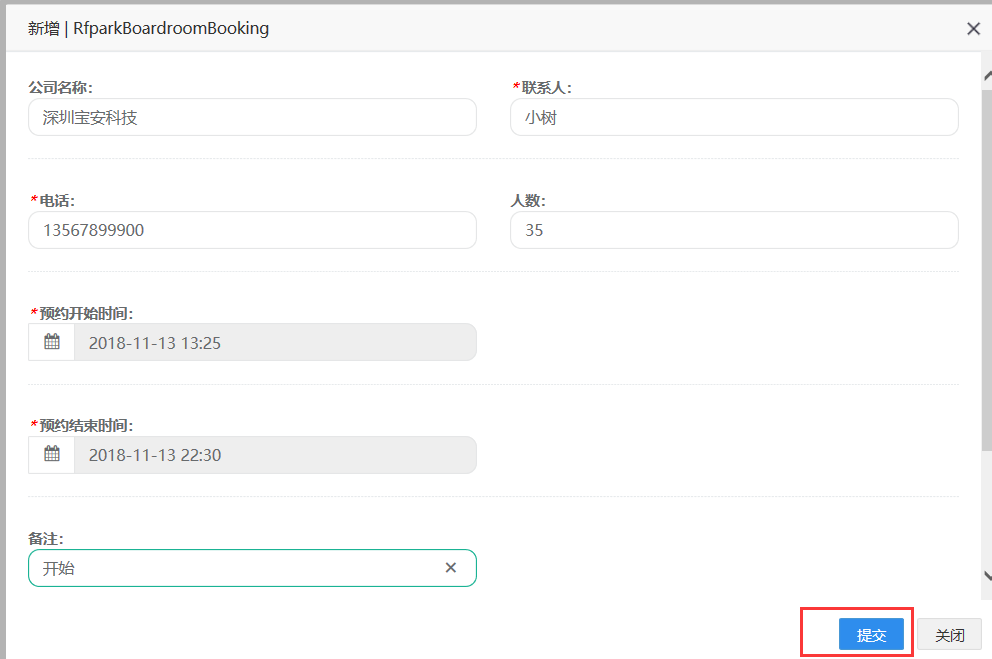 3.1.4入驻申请列表功能说明：入驻申请园区，列表主要展示申请人、手机号码、单位名称、申请园区、预约办理时间，可以操作编辑、详情、删除、禁用、审核、批量删除、批量禁用、批量审核系统截图：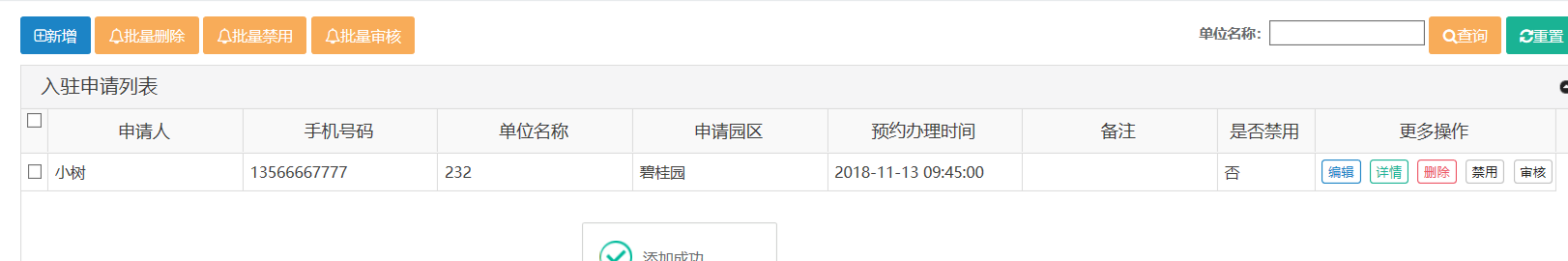 3.1.5已申请入驻列表功能说明：展示已申请入驻的园区，主要展示列表信息为申请人、手机号码、单位名称、申请园区、预约办理时间，可以操作详情、编辑、删除、禁用、批量删除、批量启用/禁用系统截图：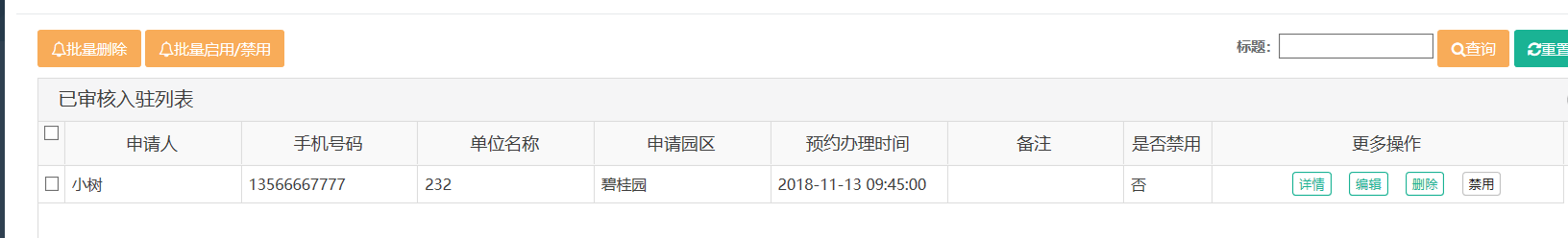 3.1.6健身中心预定列表功能说明：主要为新增健身房基本信息，新增信息为联系人、电话、预约时间、人数、备注、是否禁用等，可以操作编辑、详情、删除、禁用系统截图：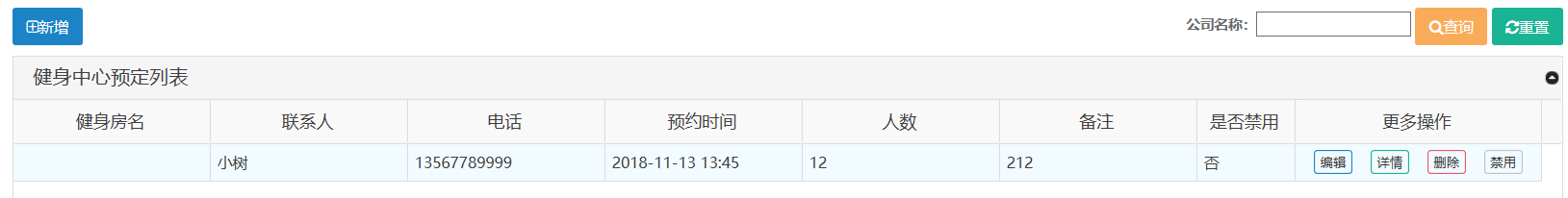 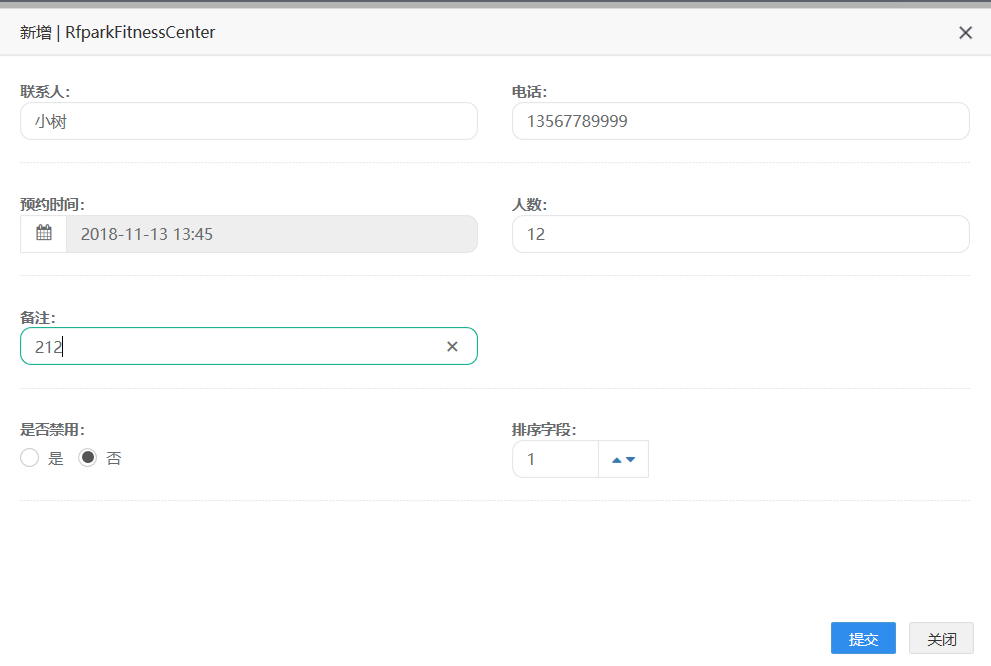 3.1.7物业报修列表功能说明：主要为新增物业报修的基本信息，新增信息为申请人、手机号码、单位名称、所在园区、备注、是否禁用等，可以操作编辑、详情、删除、禁用、审核、批量删除、批量禁用、批量审核系统截图：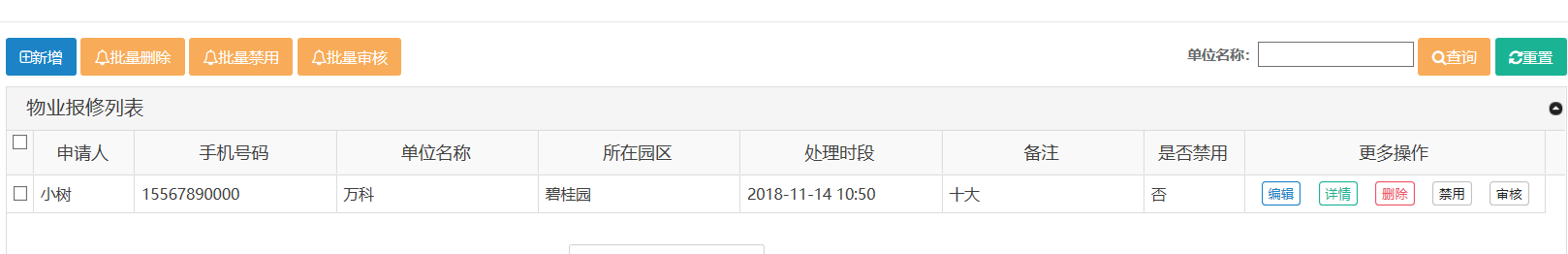 3.1.8已申请物业报修列表功能说明：主要展示已申请物业报修的基本信息，展示基本信息为申请人、手机号码、单位名称、所在园区、处理时段、问题描述、是否禁用等，可以操作编辑、详情、删除、禁用、批量删除、批量禁用系统截图：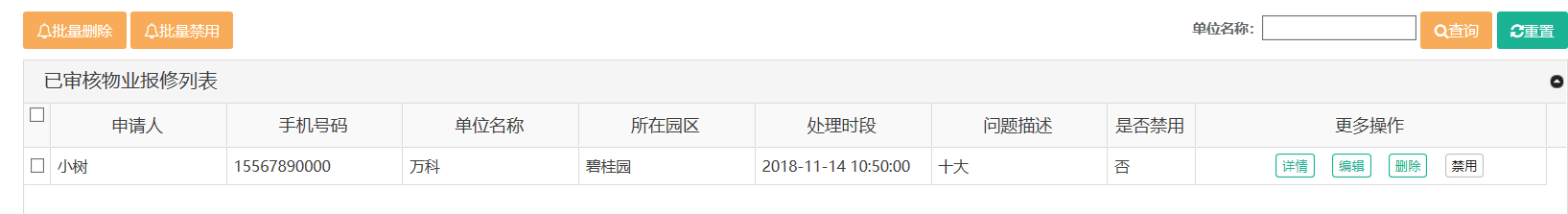 3.1.9餐厅预约列表功能说明：主要新增餐厅预约信息，展示基本预约信息为餐厅名、联系人、电话、备注、预约时间、人数，可以操作编辑、详情、删除系统截图：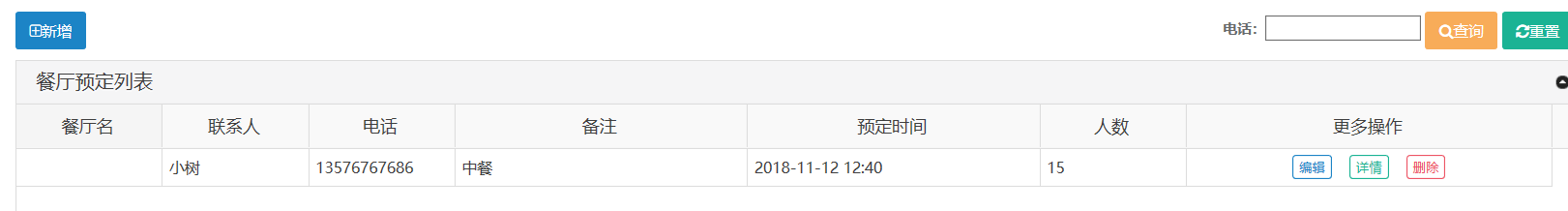 新增餐厅基本信息页面展示：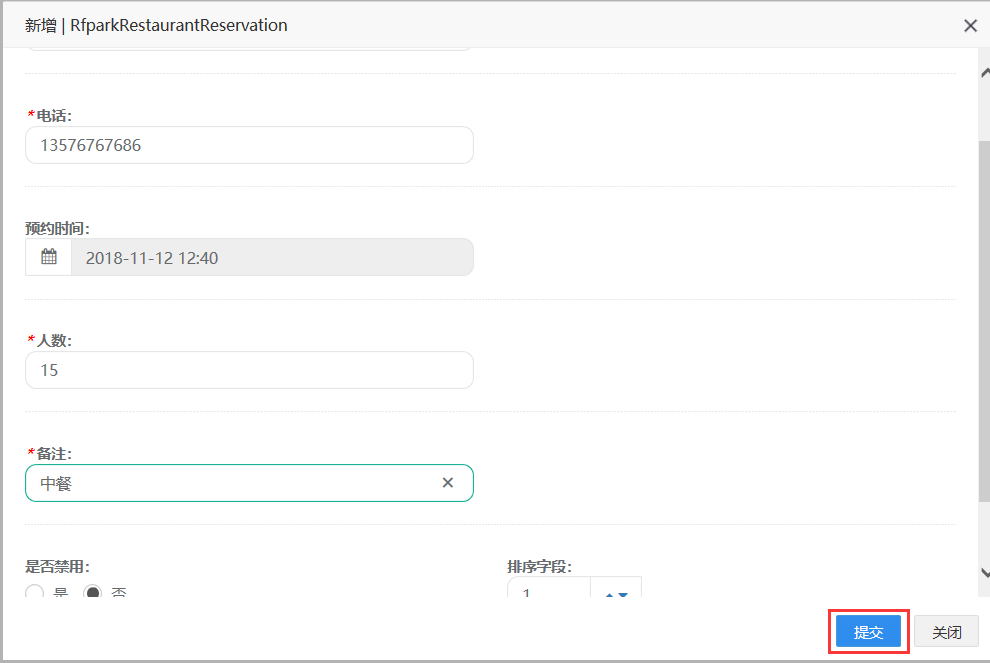 3.2公告管理3.2.1公告列表功能说明：主要新增公告基本信息，展示基本公告信息为标题、发布人、发布时间、是否禁用，可以操作编辑、详情、删除、禁用系统截图：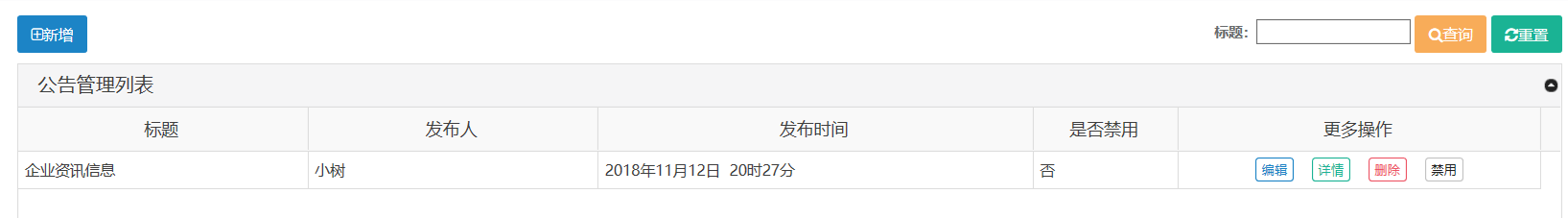 新增公告信息列表页面：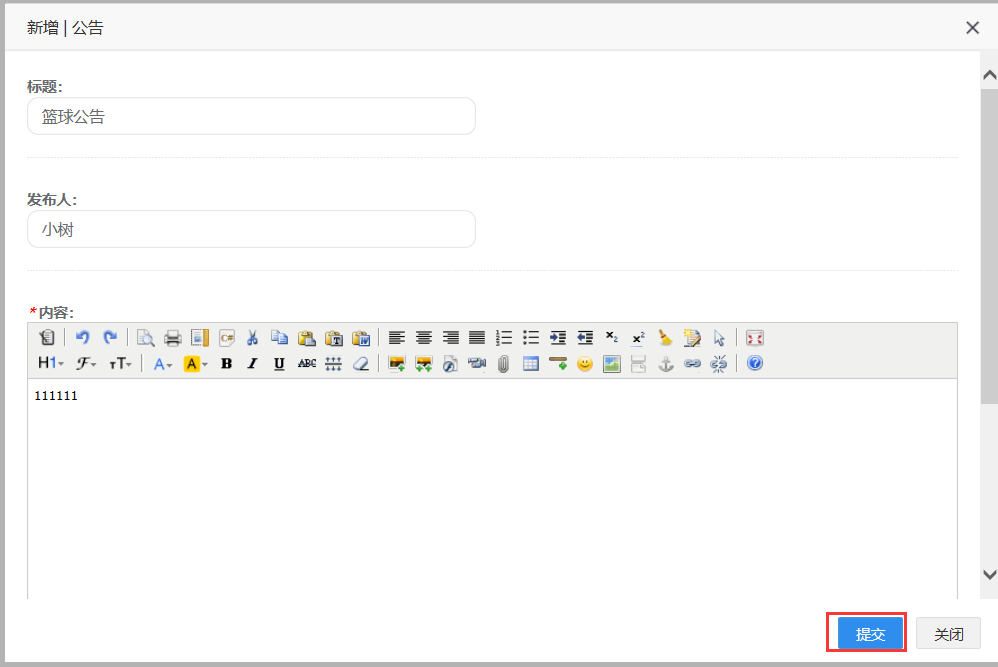 3.3轮播图管理3.3.1首页轮播图功能说明：主要新增首页轮播图基本信息，展示基本首页轮播图信息为图片名称、图片类型、图片路径、转跳链接、是否禁用，可以操作编辑、详情、删除、禁用、批量删除、批量启用/禁用系统截图：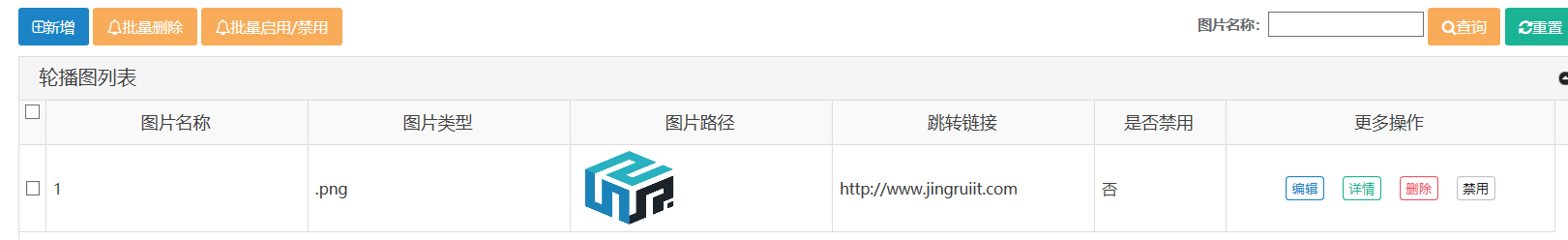 新增首页轮播图信息列表页面：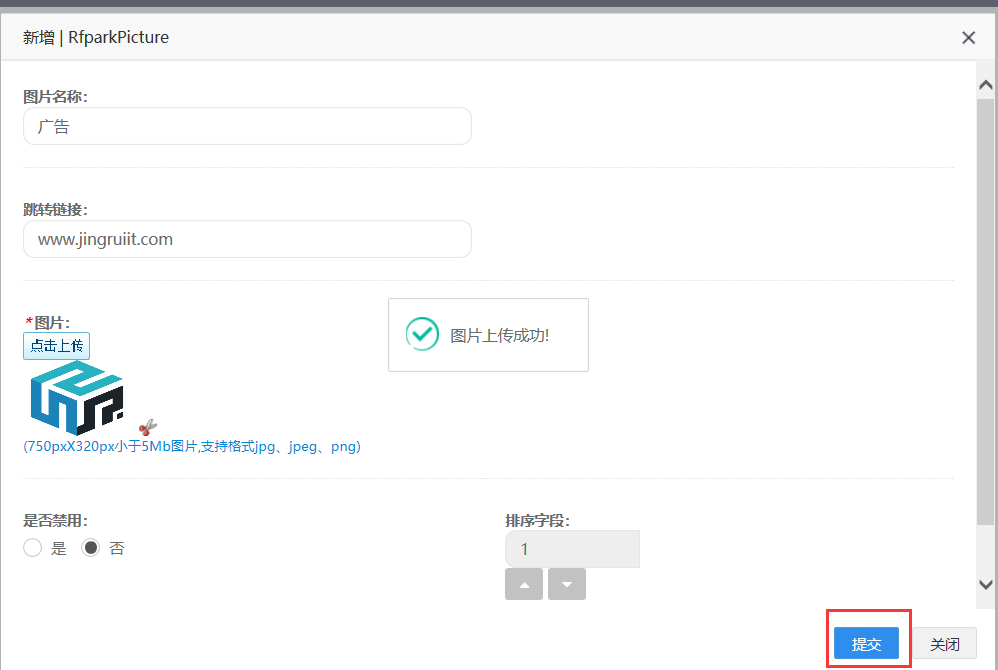 3.3.2商城轮播图功能说明：主要新增商城轮播图基本信息，展示基本商城轮播图信息为图片名称、图片类型、图片路径、转跳链接、是否禁用，可以操作编辑、详情、删除、禁用、批量删除、批量启用/禁用系统截图：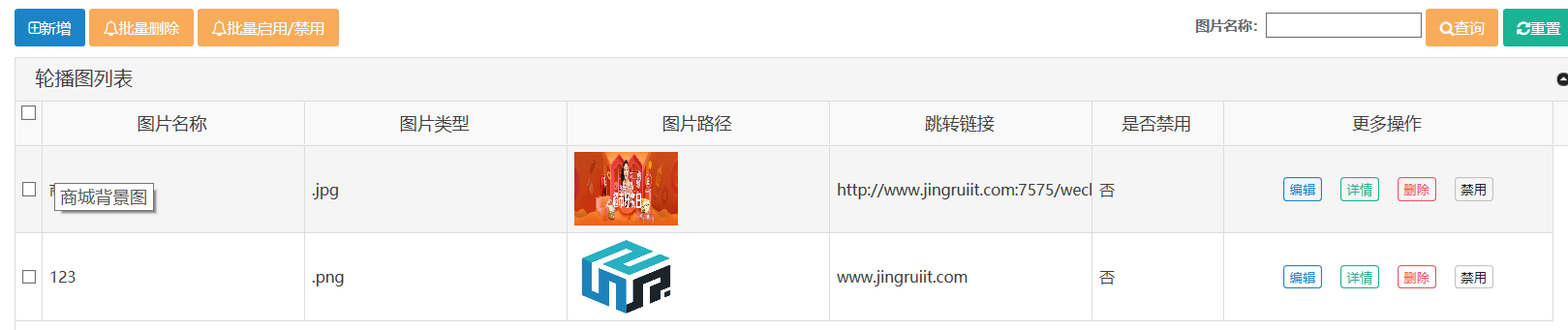 新增商城轮播图信息列表页面：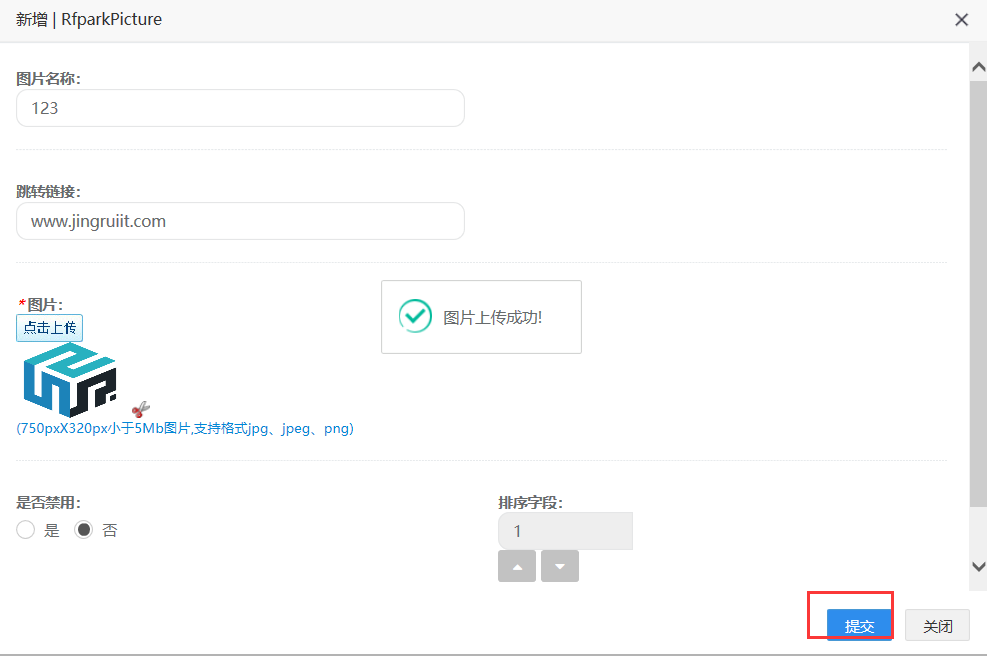 